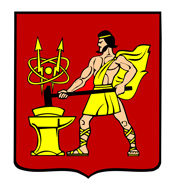 АДМИНИСТРАЦИЯ  ГОРОДСКОГО ОКРУГА ЭЛЕКТРОСТАЛЬМОСКОВСКОЙ   ОБЛАСТИПОСТАНОВЛЕНИЕ _________________ № _____________Об утверждении временного порядка предоставления муниципальной услуги «Отнесение земель, находящихся в частной собственности, в случаях, установленных законодательством Российской Федерации, к определенной категории»	В соответствии с Федеральным законом от 06.10.2003 № 131-ФЗ «Об общих принципах организации местного самоуправления в Российской Федерации», Законами Московской области от 24.07.2014 № 106/2014-ОЗ «О перераспределении полномочий между органами местного самоуправления муниципальных образований Московской области и органами государственной власти Московской области», от 23.10.2017
№ 175/2017-ОЗ «О наделении органов местного самоуправления муниципальных образований Московской области отдельными государственными полномочиями Московской области в области земельных отношений», от 29.11.2016 № 144/2016-ОЗ «О наделении органов местного самоуправления муниципальных образований Московской области отдельными государственными полномочиями Московской области в области земельных отношений», Администрация городского округа Электросталь Московской области ПОСТАНОВЛЯЕТ:	1. Утвердить временный порядок предоставления муниципальной услуги на территории городского округа Электросталь Московской области «Отнесение земель, находящихся в частной собственности, в случаях, установленных законодательством Российской Федерации, к определенной категории» (прилагается).2. Опубликовать настоящее постановление в газете «Официальный вестник» и разместить на официальном сайте городского округа Электросталь Московской области www. electrostal.ru.3. Источником финансирования размещения настоящего постановления в средствах массовой информации принять денежные средства, предусмотренные в бюджете городского округа Электросталь Московской области по подразделу 0113 «Другие общегосударственные вопросы» раздела 0100.	4. Признать утратившим силу пункт 1.1 постановления Администрации городского округа Электросталь Московской области от 16.01.2019 № 8/1 «Об утверждении Порядков предоставления государственных услуг «О переводе земель (об отнесении земель), находящихся в частной собственности, в случаях, установленных законодательством Российской Федерации, из одной категории в другую (к определенной категории)», «Установление соответствия вида разрешенного использования земельных участков классификатору видов разрешенного использования земельных участков» на территории городского округа Электросталь Московской области».	5. Настоящее постановление вступает в силу после его официального опубликования и распространяет свое действие на правоотношения, возникшие с 01.01.2020.6. Контроль за исполнением настоящего постановления возложить на первого заместителя Главы Администрации городского округа Электросталь Московской области Волкову И.Ю.Глава  городского  округа                                                                       		  В.Я. ПекаревРассылка: Комимуществу-3, Волковой И.Ю., Светловой Е.А., Бельской Е.А.,
Захарчуку П.Г., в прокуратуру, МФЦ, ООО «ЭЛКОД», в регистр муниципальных правовых актов, в дело     Временный порядок предоставления муниципальной услуги «Отнесение земель, находящихся в частной собственности,
в случаях, установленных законодательством Российской Федерации, к определенной категории» 
Список разделовI. Общие положения	61.	Предмет регулирования Временного порядка	62.	Лица, имеющие право на получение Муниципальной услуги	73.	Требования к порядку информирования о предоставлении Муниципальной услуги	7II. Стандарт предоставления МУНИЦИПАЛЬНОЙ услуги	104.	Наименование Муниципальной услуги	85.	Наименование органа, предоставляющего Муниципальную услугу……………….86.	Результат предоставления Муниципальной услуги	97.	Срок и порядок регистрации Заявления о предоставлении Муниципальной услуги, в том числе в электронной форме	108.	Срок предоставления Муниципальной услуги	109.	Правовые основания предоставления Муниципальной услуги	1010.	Исчерпывающий перечень документов, необходимых для предоставления Муниципальной услуги, подлежащих представлению Заявителем	1011.	Исчерпывающий перечень документов, необходимых для предоставления Муниципальной  услуги, которые находятся в распоряжении органов власти, органов местного самоуправления или организаций	1212.	Исчерпывающий перечень оснований для отказа в приеме документов, необходимых для предоставления Муниципальной услуги	1313.	Исчерпывающий перечень оснований для отказа в предоставлении Муниципальной услуги	1414.	Порядок, размер и основания взимания государственной пошлины или иной платы, взимаемой за предоставление Муниципальной услуги	1515.	Перечень услуг, которые являются необходимыми и обязательными для предоставления Муниципальной услуги, подлежащих представлению Заявителем, способы их получения, в том числе в электронной форме, порядок их предоставления, а также порядок, размер и основания взимания платы за предоставление таких услуг…..1516.	Способы предоставления Заявителем документов, необходимых для получения Муниципальной услуги…………………………………………...………………………....1517.	Способы получения Заявителем результатов предоставления Муниципальной услуги	1618.	Максимальный срок ожидания в очереди	1719.	Требования к помещениям, в которых предоставляется Муниципальная услуга, к залу ожидания, местам для заполнения запросов о предоставлении Муниципальной услуги, информационным стендам с образцами их заполнения и перечнем документов, необходимых для предоставления Муниципальной услуги, в том числе к обеспечению доступности указанных объектов для инвалидов, маломобильных групп населения…………………………………………………………………….………………1720.	Показатели доступности и качества Муниципальной услуги	1821.	Требования к организации предоставления Муниципальной услуги в электронной форме	…………………………………………………………………………………………………………….1922.	Требования к организации предоставления Муниципальной услуги посредством РПГУ	…………………………………………………………………………………………………………….21III. Состав, последовательность и сроки выполнения административных процедур (ДЕЙСТВИЙ), требования к порядку их выполнения	2323.	Состав, последовательность и сроки выполнения административных процедур (действий) при предоставлении Муниципальной услуги	23IV. Порядок и формы контроля за исполнением временного порядка	2324. Порядок осуществления текущего контроля за соблюдением и исполнением ответственными должностными лицами Администрации положений Временного порядка и иных нормативных правовых актов, устанавливающих требования к предоставлению Муниципальной  услуги, а также принятием ими решений	2325. Порядок и периодичность осуществления плановых и внеплановых проверок полноты и качества предоставления Муниципальной услуги	2426. Ответственность должностных лиц Администрации, работников МФЦ за решения и действия (бездействие), принимаемые (осуществляемые) ими в ходе предоставления Муниципальной услуги	2427. Положения, характеризующие требования к порядку и формам контроля за предоставлением Муниципальной услуги, в том числе со стороны граждан, их объединений и организаций	25V. Досудебный (внесудебный) порядок обжалования 
решений и действий (бездействия) Администрации, должностных лиц Администрации, МФЦ, работников МФЦ	2628. Информация для заинтересованных лиц об их праве на досудебное (внесудебное) обжалование действий (бездействия) и (или) решений, принятых (осуществленных) в ходе предоставления Муниципальной услуги	..2629. Органы государственной власти, организации и уполномоченные на рассмотрение жалобы лица, которым может быть направлена жалоба Заявителя в досудебном (внесудебном) порядке………………………………………………………………….…...30 30. Способы информирования Заявителей о порядке подачи и рассмотрения жалобы, в том числе с использованием РПГУ……………………………………..…………………..32 31. Перечень нормативных правовых актов, регулирующих порядок досудебного (внесудебного) обжалования решений и действий (бездействия) Администрации, должностных лиц Администрации, МФЦ, работников МФЦ……………………….……32 Приложение 1………………………………………………...…………………...……....33Приложение 2.....................................................................................................................34ПРИЛОЖЕНИЕ 3.....................................................................................................................38Приложение 4	41Приложение 5	43Приложение 6	51Приложение 7	52I. Общие положенияПредмет регулирования Временного порядкаНастоящий Временный порядок регулирует отношения, возникающие в связи с предоставлением муниципальной услуги «Отнесение земель, находящихся в частной собственности, в случаях, установленных законодательством Российской Федерации, к определенной категории»  (далее – Муниципальная услуга) Администрацией Электросталь городского округа Московской области (далее - Администрация). Настоящий Временный порядок устанавливает порядок предоставления Муниципальной услуги и стандарт предоставления Муниципальной услуги, состав, последовательность и сроки выполнения административных процедур по предоставлению Муниципальной услуги, требования к порядку их выполнения, в том числе особенности выполнения административных процедур в электронной форме, а также особенности выполнения административных процедур в многофункциональных центрах предоставления государственных и муниципальных услуг в Московской области, формы контроля за предоставлением Муниципальной услуги, досудебный (внесудебный) порядок обжалования решений и действий (бездействий) Администрации, должностных лиц Администрации, многофункциональных центров предоставления государственных и муниципальных услуг (далее – МФЦ), работников МФЦ, а также  территориально-структурных подразделений Администрации (далее – ТСП).1.3. Термины и определения, используемые в настоящем Временном порядке:1.3.1. ВИС – ведомственная информационная система; 1.3.2. ЕПГУ - Федеральная государственная информационная система «Единый портал государственных и муниципальных услуг (функций)», расположенная в информационно-коммуникационной сети «Интернет» по адресу: www.gosuslugi.ru;1.3.3. РПГУ - Государственная информационная система Московской области «Портал государственных и муниципальных услуг (функций) Московской области», расположенная в информационно-коммуникационной сети «Интернет» по адресу: www.uslugi.mosreg.ru;1.3.4. ЕСИА - Федеральная государственная информационная система «Единая система идентификации и аутентификации в инфраструктуре, обеспечивающей информационно-технологическое взаимодействие информационных систем, используемых для предоставления государственных и муниципальных услуг в электронной форме»; 1.3.5. Личный кабинет - сервис РПГУ, позволяющий Заявителю получать информацию о ходе обработки заявлений, поданных посредством РПГУ;1.3.6. Учредитель МФЦ – орган местного самоуправления, являющийся учредителем МФЦ;1.3.7. Модуль МФЦ ЕИС ОУ - Модуль МФЦ Единой информационной системы оказания государственных и муниципальных услуг Московской области.1.4. Настоящий Временный порядок применяется в случаях отнесения земельного участка к категориям земель:земли сельскохозяйственного назначения.земли населенных пунктов.земли промышленности, энергетики, транспорта, связи, радиовещания, телевидения, информатики, земли для обеспечения космической деятельности, земли обороны, безопасности и земли иного специального назначения.земли особо охраняемых территорий и объектов.1.5. Настоящий Временный порядок не применяется в случаях отнесения земельного участка к категориям земель:земли лесного фонда.земли водного фонда. земли запаса.Лица, имеющие право на получение Муниципальной  услугиЛицами, имеющими право на получение Муниципальной услуги, являются физические лица, юридические лица, индивидуальные предприниматели, являющиеся правообладателями земельных участков, расположенных на территории Московской области, и их уполномоченные представители, обратившиеся в Администрацию с Заявлением о предоставлении Муниципальной услуги (далее – Заявители). Требования к порядку информирования о предоставлении Муниципальной  услуги3.1. Прием Заявителей по вопросу предоставления Муниципальной услуги осуществляется в соответствии с организационно-распорядительным документом Администрации, ответственной за предоставление Муниципальной услуги.3.2. На официальном сайте Администрации в информационно-телекоммуникационной сети «Интернет» (далее – сеть Интернет), в Государственной информационной системе Московской области «Реестр государственных и муниципальных услуг (функций) Московской области» (далее – РГУ), на ЕПГУ, РПГУ обязательному размещению подлежит следующая справочная информация:3.2.1. место нахождения и график работы Администрации, ее структурных подразделений, предоставляющих Муниципальную услугу;3.2.2. справочные телефоны структурных подразделений Администрации, участвующих в предоставлении Муниципальной услуги, в том числе номер телефона-автоинформатора; 3.2.3. адреса официального сайта, а также электронной почты и (или) формы обратной связи Администрации в сети Интернет. 3.3. Обязательному размещению на официальном сайте Администрации, на ЕПГУ, РПГУ подлежит перечень нормативных правовых актов, регулирующих предоставление Муниципальной услуги (с указанием их реквизитов и источников официального опубликования).3.4. Администрация обеспечивает размещение и актуализацию справочной информации на официальном сайте, в соответствующем разделе ЕПГУ, РПГУ, в федеральной государственной информационной системе «Федеральный реестр государственных и муниципальных услуг (функций)», государственной информационной системе Московской области «Реестр государственных и муниципальных услуг (функций) Московской области».3.5. Информирование Заявителей по вопросам предоставления Муниципальной услуги, которые являются необходимыми и обязательными для предоставления Муниципальной услуги, сведений о ходе предоставления указанных услуг осуществляется:3.5.1. путем размещения информации на официальном сайте Администрации, а также  ЕПГУ, РПГУ.3.5.2. должностным лицом Администрации, ответственным за предоставление Муниципальной услуги, при непосредственном обращении Заявителя в Администрацию;3.5.3. путем публикации информационных материалов в средствах массовой информации;3.5.4. путем размещения брошюр, буклетов и других печатных материалов в помещениях Администрации, предназначенных для приема Заявителей, а также иных организаций всех форм собственности по согласованию с указанными организациями, в том числе в МФЦ;3.5.5. посредством телефонной и факсимильной связи;3.5.6. посредством ответов на письменные и устные обращения Заявителей по вопросу предоставления Муниципальной услуги.3.6. На ЕПГУ, РПГУ и официальном сайте Администрации в целях информирования Заявителей по вопросам предоставления Муниципальной услуги размещается следующая информация:3.6.1. исчерпывающий перечень документов, необходимых для предоставления Муниципальной услуги, требования к оформлению указанных документов, а также перечень документов, которые Заявитель вправе представить по собственной инициативе;3.6.2. перечень лиц, имеющих право на получение Муниципальной услуги;3.6.3. срок предоставления Муниципальной услуги;3.6.4. результаты предоставления Муниципальной услуги, порядок представления документа, являющегося результатом предоставления Муниципальной услуги;3.6.5. исчерпывающий перечень оснований для отказа в приеме документов, необходимых для предоставления Муниципальной услуги, а также основания для приостановления или отказа в предоставлении Муниципальной услуги;3.6.6. информация о праве на досудебное (внесудебное) обжалование действий (бездействия) и решений, принятых (осуществляемых) в ходе предоставления Муниципальной услуги;3.6.7. формы запросов (заявлений, уведомлений, сообщений), используемые при предоставлении Муниципальной услуги.3.7. Информация на ЕПГУ, РПГУ и официальном сайте Администрации по вопросам предоставления Муниципальной услуги и услуг, которые являются необходимыми и обязательными для предоставления Муниципальной услуги, сведений о ходе предоставления указанных услуг предоставляется бесплатно.3.8. На официальном сайте Администрации дополнительно размещаются:3.8.1. полные наименования и почтовые адреса Администрации (ее структурных подразделений);3.8.2. номера телефонов-автоинформаторов (при наличии), справочные номера телефонов структурных подразделений Администрации, непосредственно предоставляющих Муниципальную услугу;3.8.3.  режим работы Администрации (ее структурных подразделений), график работы должностных лиц Администрации (ее структурных подразделений);3.8.4. выдержки из нормативных правовых актов, содержащих нормы, регулирующие деятельность Администрации по предоставлению Муниципальной услуги;3.8.5. перечень лиц, имеющих право на получение Муниципальной услуги;3.8.6. формы заявлений (заявлений, уведомлений, сообщений), используемые при предоставлении Муниципальной услуги, образцы и инструкции по заполнению;3.8.7. порядок и способы предварительной записи по вопросам предоставления Муниципальной услуги, на получение Муниципальной услуги;3.8.8. текст Временного порядка с приложениями;3.8.9. краткое описание порядка предоставления Муниципальной услуги;3.8.10. порядок обжалования решений, действий или бездействия должностных лиц, государственных гражданских служащих Администрации, предоставляющих Муниципальную услугу.3.8.11. информация о возможности участия Заявителей в оценке качества предоставления Муниципальной услуги, в том числе в оценке эффективности деятельности руководителя Администрации, а также справочно-информационные материалы, содержащие сведения о порядке и способах проведения оценки.3.9. При информировании о порядке предоставления Муниципальной услуги по телефону должностное лицо Администрации, приняв вызов по телефону, представляется: называет фамилию, имя, отчество (при наличии), должность, наименование структурного подразделения Администрации.Должностное лицо Администрации обязано сообщить Заявителю график работы, точные почтовый и фактический адреса Администрации, способ проезда к нему, способы предварительной записи для личного приема, требования к письменному обращению.Информирование по телефону о порядке предоставления Муниципальной услуги осуществляется в соответствии с режимом и графиком работы Администрации (ее структурных подразделений). Во время разговора должностные лица Администрации обязаны произносить слова четко и не прерывать разговор по причине поступления другого звонка.При невозможности ответить на поставленные Заявителем вопросы телефонный звонок переадресовывается (переводится) на другое должностное лицо Администрации либо обратившемуся сообщается номер телефона, по которому можно получить необходимую информацию.3.10. При ответах на телефонные звонки и устные обращения по вопросам к порядку предоставления Муниципальной услуги должностным лицом Администрации обратившемуся сообщается следующая информация:3.10.1. о перечне лиц, имеющих право на получение Муниципальной услуги;3.10.2. о нормативных правовых актах, регулирующих вопросы предоставления Муниципальной услуги (наименование, дата и номер принятия нормативного правового акта);3.10.3. о перечне документов, необходимых для получения Муниципальной услуги;3.10.4. о сроках предоставления Муниципальной услуги;3.10.5. об основаниях для отказа в приеме документов, необходимых для предоставления Муниципальной услуги;3.10.6. об основаниях для приостановления предоставления Муниципальной услуги или отказа в предоставлении Муниципальной услуги; 3.10.7. о месте размещения на ЕПГУ, РПГУ, официальном сайте Администрации информации по вопросам предоставления Муниципальной услуги.  3.11. Информирование о порядке предоставления Муниципальной услуги осуществляется также по единому номеру телефона Электронной приёмной Московской области 8 (800) 550-50-30.3.12. Администрация разрабатывает информационные материалы по порядку предоставления Муниципальной услуги – памятки, инструкции, брошюры, макеты и размещает их на ЕПГУ, РПГУ, официальном сайте Администрации, а также передает в МФЦ.3.13. Администрация обеспечивает своевременную актуализацию указанных информационных материалов на ЕПГУ, РПГУ, официальном сайте Администрации и контролирует их наличие и актуальность в МФЦ. 3.14. Состав информации о порядке предоставления Муниципальной услуги, размещаемой в МФЦ соответствует региональному стандарту организации деятельности многофункциональных центров предоставления государственных и муниципальных услуг в Московской области, утвержденному распоряжением Министерства государственного управления, информационных технологий и связи Московской области от 21.07.2016
№ 10-57/РВ «О региональном стандарте организации деятельности многофункциональных центров предоставления государственных и муниципальных услуг в Московской области».3.15. Доступ к информации о сроках и порядке предоставления Муниципальной услуги осуществляется без выполнения Заявителем каких-либо требований, в том числе без использования программного обеспечения, установка которого на технические средства Заявителя требует заключения лицензионного или иного соглашения с правообладателем программного обеспечения, предусматривающего взимание платы, регистрацию или авторизацию Заявителя, или предоставление им персональных данных. 3.16. Консультирование по вопросам предоставления Муниципальной услуги должностными лицами Администрации, работниками МФЦ осуществляется бесплатно.II. Стандарт предоставления Муниципальной услугиНаименование Муниципальной  услуги Муниципальная услуга «Отнесение земель, находящихся в частной собственности, в случаях, установленных законодательством Российской Федерации, к определенной категории».Наименование органа, предоставляющего Муниципальную услугу5.1. Органом, ответственным за предоставление Муниципальной услуги, является Администрация городского округа, на территории которого расположен земельный участок. 5.2. Администрация обеспечивает предоставление Муниципальной услуги в электронной форме посредством РПГУ, а также в иных формах, предусмотренных законодательством Российской Федерации, по выбору Заявителя в соответствии с Федеральным законом от 27.07.2010 № 210-ФЗ «Об организации предоставления государственных и муниципальных услуг».5.3. Предоставление бесплатного доступа к ЕПГУ, РПГУ для подачи заявлений, документов, информации, необходимых для получения Муниципальной услуги в электронной форме, а также получение результатов предоставления Муниципальной услуги в форме электронного документа, подписанного усиленной квалифицированной электронной подписью и распечатанного на бумажном носителе осуществляется в любом МФЦ в пределах территории Московской области по выбору Заявителя независимо от его места жительства или места пребывания (для физических лиц, включая индивидуальных предпринимателей) либо места нахождения (для юридических лиц). 5.4. Непосредственное предоставление Муниципальной услуги осуществляет структурное подразделение Администрации: Комитет имущественных отношений Администрации городского округа Электросталь Московской области.5.5. В целях предоставления Муниципальной услуги Администрация взаимодействует с:5.5.1. Федеральной налоговой службы России для подтверждения принадлежности Заявителя к категории юридических лиц или индивидуальных предпринимателей;5.5.2. Управлением Федеральной службы государственной регистрации, кадастра и картографии по Московской области для получения сведений о земельном и/или расположенном на земельном участке объекте из Единого государственно реестра недвижимости;5.5.3. Комитетом по архитектуре и градостроительству Московской области, по вопросу получения сведений об оборотоспособности земельного участка. Результат предоставления Муниципальной  услуги Заявитель обращается за предоставлением Муниципальной услуги в Администрацию в случае отнесения земельного участка к категории земель (в случае отсутствия категории в Едином государственном реестре недвижимости):земли сельскохозяйственного назначения;земли населенных пунктов;земли промышленности, энергетики, транспорта, связи, радиовещания, телевидения, информатики, земли для обеспечения космической деятельности, земли обороны, безопасности и земли иного специального назначения;земли особо охраняемых территорий и объектов.Результатом предоставления Муниципальной услуги по основанию, предусмотренному пунктом 6.1. настоящего Временного порядка является: Постановление Администрации об отнесении земельного участка к категории земель (Приложение 1 к настоящему Временному порядку); Решение об отказе в предоставлении  Муниципальной услуги, в случае наличия оснований для отказа в предоставления Муниципальной услуги, указанных в пункте 13 настоящего Временного порядка, по форме, приведённой в Приложении 2 к настоящему Временному порядку). Результат предоставления Муниципальной услуги независимо от принятого решения оформляется в виде электронного документа, подписанного усиленной квалифицированной электронной подписью (далее – ЭП) уполномоченного должностного лица Администрации и направляется Заявителю в Личный кабинет на РПГУ.Сведения о предоставлении Муниципальной услуги с приложением электронного образа результата предоставления Муниципальной услуги в течение одного дня подлежат обязательному размещению в ВИС. Уведомление о принятом решении, независимо от результата предоставления Муниципальной услуги, направляется в Личный кабинет Заявителя на РПГУ в день подписания результата.Срок и порядок регистрации Заявления о предоставлении Муниципальной услуги, в том числе в электронной формеЗаявление о предоставлении Муниципальной услуги, поданное в электронной форме посредством РПГУ до 16:00 рабочего дня, регистрируется в Администрации в день его подачи. Заявление, поданное посредством РПГУ после 16:00 рабочего дня либо в нерабочий день, регистрируется в Администрации на следующий рабочий день. Заявление, поданное в иных формах, предусмотренных законодательством Российской Федерации, регистрируется в Администрации в порядке, установленном организационно-распорядительным актом Администрации.Срок предоставления Муниципальной  услуги8.1. Срок предоставления Муниципальной услуги составляет не более 8 (восемь) рабочих дней со дня регистрации Заявления в Администрации.8.2. Приостановление предоставления Муниципальной услуги не предусмотрено.Правовые основания предоставления Муниципальной  услугиАктуальный перечень нормативных правовых актов, регулирующих предоставление Муниципальной услуги  (с указанием их реквизитов и источников официального опубликования), размещен на официальном сайте Администрации в разделе «административная реформа», а также в соответствующем разделе федерального реестра, на ЕПГУ и РПГУ.Перечень нормативных правовых актов, регулирующих предоставление Муниципальной услуги, указан в Приложении 3 к настоящему Временному порядку.Исчерпывающий перечень документов, необходимых для предоставления Муниципальной услуги, подлежащих представлению Заявителем10.1. Перечень документов, обязательных для предоставления Муниципальной услуги, подлежащих представлению Заявителем, независимо от категории для обращения за предоставлением Муниципальной услуги:10.1.1. Заявление о предоставлении Муниципальной услуги (заполняется в электронной форме, по составу полей соответствует форме, приведенной в Приложении 4 к настоящему Временному порядку) (далее - Заявление);10.1.2. документ, удостоверяющий личность Заявителя;10.1.3. документ, удостоверяющий личность представителя Заявителя, в случае обращения за предоставлением Муниципальной услуги представителя Заявителя;10.1.4. документ, подтверждающий полномочия представителя Заявителя, в случае обращения за предоставлением Муниципальной услуги представителя Заявителя.согласие залогодержателя земельного участка на отнесение к категории земельного участка (в случае обременения земельного участка залогом).правоустанавливающие и правоудостоверяющие документы на земельный участок (в случае возникновения права на земельный участок до 31.01.1998 года).Документы, составленные на иностранном языке, подлежат переводу на русский язык. Верность перевода и подлинность подписи переводчика свидетельствуются в порядке, установленном законодательством Российской Федерации о нотариате.Электронные образы документов, предоставляемых Заявителем при обращении за предоставлением Муниципальной услуги должны позволять в полном объеме прочитать текст документа и/или распознать реквизиты документов, а также не должны содержать исправления, не заверенные в установленном законодательством порядке.Описание требований к документам и форма представления приведено в Приложении 6  к настоящему Временному порядку.В случае, если для предоставления Муниципальной услуги необходима обработка персональных данных лица, не являющегося Заявителем, и если в соответствии с законодательством Российской Федерации обработка таких персональных данных может осуществляться с согласия указанного лица, при обращении за получением Муниципальной услуги Заявитель дополнительно представляет документы, подтверждающие получение согласия указанного лица или его законного представителя на обработку персональных данных указанного лица.Администрации запрещено требовать у Заявителя:представления документов и информации или осуществления действий, представление или осуществление которых не предусмотрено нормативными правовыми актами Российской Федерации, нормативными правовыми актами Московской области, настоящим Временным порядком для предоставления Муниципальной услуги;представления документов и информации, которые находятся в распоряжении органов, предоставляющих муниципальные услуги, иных государственных органов, органов местного самоуправления либо подведомственных государственным органам или органам местного самоуправления организаций, участвующих в предоставлении Муниципальной услуги, в соответствии с нормативными правовыми актами Российской Федерации, нормативными правовыми актами Московской области, настоящим Временным регламентом за исключением документов, включенных в определенный частью 6 статьи 7 Федерального закона от 27.07.2010 № 210-ФЗ «Об организации предоставления государственных и муниципальных услуг» перечень документов. (Заявитель вправе представить указанные документы и информацию в Администрацию по собственной инициативе);осуществления действий, в том числе согласований, необходимых для получения Муниципальной услуги и связанных с обращением в иные государственные органы, органы местного самоуправления, организации, за исключением получения услуг и получения документов и информации, предоставляемых в результате предоставления таких услуг, указанных в пункте 15 настоящего Временного порядка;представления документов и информации, отсутствие и (или) недостоверность которых не указывались при первоначальном отказе в приеме документов, необходимых для предоставления Муниципальной услуги, либо в предоставлении Муниципальной услуги, за исключением следующих случаев: а) изменение требований нормативных правовых актов, касающихся предоставления Муниципальной услуги, после первоначальной подачи Заявления о предоставлении Муниципальной услуги; б) наличие ошибок в Заявлении о предоставлении Муниципальной услуги и документах, поданных Заявителем после первоначального отказа в приеме документов, необходимых для предоставления Муниципальной услуги, либо в предоставлении Муниципальной услуги и не включенных в представленный ранее комплект документов, необходимых для предоставления Муниципальной услуги; в) истечение срока действия документов или изменение информации после первоначального отказа в приеме документов, необходимых для предоставления Муниципальной услуги, либо в предоставлении Муниципальной услуги; г) выявление документально подтвержденного факта (признаков) ошибочного или противоправного действия (бездействия) должностного лица Администрации при первоначальном отказе в приеме документов, необходимых для предоставления Муниципальной услуги, либо в предоставлении Муниципальной услуги, о чем в письменном виде за подписью руководителя Администрации, предоставляющего Муниципальную услугу, при первоначальном отказе в приеме документов, необходимых для предоставления Муниципальной услуги уведомляется Заявитель, а также приносятся извинения за доставленные неудобства.Исчерпывающий перечень документов, необходимых для предоставления Муниципальной  услуги, которые находятся в распоряжении органов власти, органов местного самоуправления или организаций11.1. Администрация в порядке межведомственного электронного информационного взаимодействия в целях представления и получения документов и информации для предоставления Муниципальной услуги, которые находятся в распоряжении органов власти, органов местного самоуправления или организаций запрашивает:выписку из Единого государственного реестра недвижимости об объекте недвижимости на испрашиваемый земельный участок (в случае размещения на земельном участке объекта недвижимости, Выписка запрашивается и на земельный участок, и на объект недвижимости) для определения правообладателя и кадастровой стоимости земельного участка в Управлении Федеральной службы государственной регистрации, кадастра и картографии по Московской области;в случае обращения индивидуального предпринимателя - выписку из Единого государственного реестра индивидуальных предпринимателей, содержащую сведения о Заявителе из Федеральной налоговой службы России.в случае обращения юридического лица - выписку из Единого государственного реестра юридических лиц, содержащую сведения о Заявителе из Федеральной налоговой службы России. 11.1.4. заключение Комитета по архитектуре и градостроительству Московской области о наличии или отсутствии ограничений оборотоспособности земельного участка,
с приложением, содержащим заключения центральных исполнительных органов государственной власти (далее – ЦИОГВ).11.2. Непредставление (несвоевременное представление) органами государственной власти, органами местного самоуправления или организациями по межведомственному информационному запросу документов и информации не может являться основанием для отказа в предоставлении Заявителю Муниципальной услуги. 11.3. Должностное лицо и (или) работник указанных в пункте 11.2 настоящего  Временного порядка органов и организаций, не представившие (несвоевременно представившие) запрошенные и находящиеся в их распоряжении документ или информацию, подлежат административной, дисциплинарной или иной ответственности в соответствии с законодательством Российской Федерации.11.4. Документы, указанные в пунктах 11.1.1 - 11.1.3 настоящего Временного порядка могут быть представлены Заявителем самостоятельно по собственной инициативе. Непредставление Заявителем указанных документов не является основанием для отказа Заявителю в предоставлении Муниципальной услуги.Исчерпывающий перечень оснований для отказа в приеме документов, необходимых для предоставления Муниципальной услуги12.1.	Основаниями для отказа в приеме документов, необходимых для предоставления Муниципальной услуги являются:  12.1.1	обращение за предоставлением иной Муниципальной услугой;12.1.2	Заявителем представлен неполный комплект документов, необходимых для предоставления Муниципальной услуги; 12.1.3	документы, необходимые для предоставления Муниципальной услуги, утратили силу (документ, удостоверяющий личность Заявителя; документ, подтверждающий личность представителя Заявителя; документ, подтверждающий полномочия представителя Заявителя);12.1.4	документы содержат подчистки и исправления текста, не заверенные в порядке, установленном законодательством Российской Федерации; 12.1.5	документы содержат повреждения, наличие которых не позволяет в полном объеме использовать информацию и сведения, содержащиеся в документах для предоставления Муниципальной услуги;12.1.6	некорректное заполнение обязательных полей в форме интерактивного Заявления на РПГУ (отсутствие заполнения, недостоверное, неполное либо неправильное, не соответствующее требованиям, установленным Приложением 4 к настоящему Временному порядку).12.2. При обращении через РПГУ решение об отказе в приеме документов, необходимых для предоставления Муниципальной услуги, по форме, приведенной в Приложении 6 к настоящему Временному порядку, в виде электронного документа, подписанного ЭП уполномоченного должностного лица Администрации, направляется в личный кабинет Заявителя на РПГУ не позднее первого рабочего дня, следующего за днем подачи Заявления. 12.3. При обращении Заявителя иными способами, предусмотренными законодательном Российской Федерации, решение об отказе в приеме документов, необходимых для предоставления  Муниципальной услуги по форме, приведенной в Приложении 6 к настоящему Временному порядку направляется Заявителю в порядке, установленном организационно-распорядительным актом Администрации.12.4. Выдача решения об отказе в приеме документов, необходимых для предоставления Муниципальной услуги, в случае обращения Заявителя в Администрацию в иных формах, предусмотренных законодательством Российской Федерации, устанавливается организационно-распорядительным актом Администрации, который размещается на сайте Администрации.12.5. Отказ в приеме документов, необходимых для предоставления Муниципальной услуги, не препятствует повторному обращению Заявителя в Администрацию за предоставлением Муниципальной услуги.Исчерпывающий перечень оснований для отказа в предоставлении Муниципальной услуги13.1. Основания для отказа в предоставлении Муниципальной услуги:наличие противоречивых сведений в Заявлении и приложенных к нему документах;   несоответствие категории Заявителя кругу лиц, указанных в пункте 2 настоящего Временного порядка; несоответствие документов, указанных в пункте 10 настоящего Временного порядка, по форме или содержанию требованиям законодательства Российской Федерации; Заявление подано лицом, не имеющим полномочий представлять интересы Заявителя; отзыв Заявления по инициативе Заявителя; информация, которая содержится в документах, представленных Заявителем, противоречит общедоступным официальным сведениям, содержащимся в едином государственном реестре недвижимости (далее – ЕГРН), едином государственном реестре юридических лиц (далее – ЕГРЮЛ), едином государственном реестре индивидуальных предпринимателей (далее – ЕГРИП);в случае, если земельный участок находится в залоге и Заявителем не представлено согласие залогодержателя;отсутствие сведений об установленных в ЕГРН границах земельного участка;земельный участок не поставлен на государственный кадастровый учет; пересечение границ земельного участка с иными земельными участками по данным ЕГРН;наличие зарегистрированных ограничений на земельный участок по данным ЕГРН (арест, резервирование, изъятие);наложение границ на земли, земельные участки государственного лесного фонда (сельских лесов), за исключением случаев отнесения к категории земель, предусмотренных Федеральным законом от 29.07.2017 № 280-ФЗ «О внесении изменений в отдельные законодательные акты Российской Федерации в целях устранения противоречий в сведениях государственных реестров и установления принадлежности земельного участка к определенной категории земель»;установление несоответствия испрашиваемого целевого назначения земель или земельных участков утвержденным документам территориального планирования и документации по планировке территории, землеустроительной документации;испрашиваемая категория земель: земли водного фонда, земли лесного фонда, земли запаса;13.2. Заявитель вправе отказаться от получения Муниципальной услуги на основании письменного Заявления, написанного в свободной форме, направив по адресу электронной почты или обратившись в Администрацию. На основании поступившего Заявления об отказе в предоставлении Муниципальной услуги уполномоченным должностным лицом Администрации принимается Решение об отказе в предоставлении Муниципальной услуги. Факт отказа Заявителя от предоставления Муниципальной услуги с приложением Заявления и решением об отказе в предоставлении Муниципальной услуги фиксируется в ВИС. Отказ от предоставления Муниципальной услуги не препятствует повторному обращению Заявителя в Администрацию за предоставлением Муниципальной услуги. Порядок, размер и основания взимания государственной пошлины или иной платы, взимаемой за предоставление Муниципальной услуги 14.1. Муниципальная услуга предоставляется бесплатно.Перечень услуг, которые являются необходимыми и обязательными для предоставления Муниципальной услуги, подлежащих представлению Заявителем, способы их получения, в том числе в электронной форме, порядок их предоставления, а также порядок, размер и основания взимания платы за предоставление таких услуг15.1. Услуги, необходимые и обязательные для предоставления Муниципальной услуги, отсутствуют.Способы предоставления Заявителем документов, необходимых для получения Муниципальной услуги16.1. Обращение Заявителя посредством РПГУ. 16.1.1. для получения Муниципальной услуги Заявитель или его представитель авторизуется на РПГУ посредством подтвержденной учетной записи в ЕСИА, затем заполняет Заявление в электронном виде с использованием специальной интерактивной формы. 16.1.2. заполненное Заявление отправляется Заявителем вместе с прикрепленными электронными образами документов, необходимых для предоставления Муниципальной услуги, в Администрацию. При авторизации посредством подтвержденной учетной записи в ЕСИА Заявление считается подписанным простой электронной подписью Заявителя, представителя Заявителя, уполномоченного на подписание Заявления. 16.1.3. отправленное Заявление и документы поступают в ВИС. Передача оригиналов и сверка с электронными образами документов не требуется.16.1.4. Заявитель уведомляется о получении Администрацией Заявления и документов в день подачи Заявления посредством изменения статуса Заявления в Личном кабинете Заявителя на РПГУ.16.1.5. решение о предоставлении Муниципальной услуги принимается Администрацией на основании электронных образов документов, представленных Заявителем, а также сведений, находящихся в распоряжении иных органов государственной власти, органов местного самоуправления и полученных Администрацией посредством межведомственного информационного взаимодействия. 16.2. Прием документов, необходимых для предоставления Муниципальной услуги, в иных формах, предусмотренных законодательством Российской Федерации, устанавливается организационно-распорядительным актом Администрации.16.3. Выбор Заявителем способа подачи Заявления и документов, необходимых для получения Муниципальной услуги, осуществляется в соответствии с законодательством Российский Федерации, законодательством Московской области.16.4. Порядок приема документов, необходимых для предоставления Муниципальной услуги, в иных формах в соответствии с Федеральным законом от 27.07.2010 № 210-ФЗ «Об организации предоставления государственных и муниципальных услуг» устанавливается организационно-распорядительным актом Администрации, который размещается на сайте Администрации.Способы получения Заявителем результатов предоставления Муниципальной  услуги17.1.	Заявитель уведомляется о ходе рассмотрения и готовности результата предоставления Муниципальной услуги следующими способами:17.1.1.	через личный кабинет на РПГУ. 17.1.2.	по электронной почте.17.1.3.	Заявитель может самостоятельно получить информацию о ходе рассмотрения и  готовности результата предоставления Муниципальной услуги посредством:а) сервиса РПГУ «Узнать статус заявления»;б) по бесплатному единому номеру телефона Электронной приемной Правительства Московской области 8 (800) 550-50-30.17.2.	Способы получения результата Муниципальной услуги:17.2.1.	в форме электронного документа в личный кабинет на РПГУ. Результат предоставления Муниципальной услуги независимо от принятого решения направляется Заявителю в Личный кабинет на РПГУ в форме электронного документа, подписанного ЭП уполномоченного должностного лица Администрации.Дополнительно Заявителю обеспечена возможность получения результата предоставления Муниципальной услуги в любом МФЦ Московской области в виде распечатанного на бумажном носителе экземпляра электронного документа. В этом случае работником МФЦ распечатывается из Модуля МФЦ ЕИС ОУ на бумажном носителе экземпляр электронного документа, подписанный ЭП уполномоченного должностного лица Администрации, который заверяется подписью уполномоченного работника МФЦ и печатью МФЦ.17.2.2. выдача (направление) результата предоставления Муниципальной услуги в иных формах, предусмотренных законодательством Российской Федерации, по выбору Заявителя, осуществляется в порядке, предусмотренном организационно-распорядительным актом Администрации.Максимальный срок ожидания в очередиМаксимальный срок ожидания в очереди при получении результата предоставления Муниципальной услуги не должен превышать 12,5 минут.Требования к помещениям, в которых предоставляется Муниципальная услуга, к залу ожидания, местам для заполнения Заявлений о предоставлении Муниципальной услуги, информационным стендам с образцами их заполнения и перечнем документов, необходимых для предоставления Муниципальной услуги, в том числе к обеспечению доступности указанных объектов для инвалидов, маломобильных групп населения 19.1. Администрация при предоставлении Муниципальной услуги создает условия инвалидам и другим маломобильным группам населения для беспрепятственного доступа к помещениям, в которых предоставляется Муниципальная услуга, и беспрепятственного их передвижения в указанных помещениях в соответствии с Законом Московской области от 22.10.2009 №121/2009-ОЗ «Об обеспечении беспрепятственного доступа инвалидов и других маломобильных групп населения к объектам социальной, транспортной и инженерной инфраструктур в Московской области». 19.2.	Предоставление Муниципальной услуги осуществляется в специально выделенных для этой цели помещениях, которые располагаются, по возможности, на нижних этажах зданий и имеют отдельный вход.19.3.	Помещения, в которых осуществляется предоставление Муниципальной услуги, должны обеспечивать свободный доступ к ним и к предоставляемым в них услугам инвалидам и другим маломобильным группам населения, удовлетворять их потребность в беспрепятственном самостоятельном передвижении по территории, на которой расположены помещения Администрации, входа в такие объекты и выхода из них, посадки в транспортное средство и высадки из него, в том числе с использованием кресла-коляски, а также соответствовать нормам и правилам, установленным законодательством Российской Федерации и Московской области. 19.4.	Здания, в которых осуществляется предоставление Муниципальной услуги, должны быть оснащены следующими специальными приспособлениями и оборудованием:19.4.1. специальными указателями около строящихся и ремонтируемых объектов;19.4.2. звуковой сигнализацией у светофоров;19.4.3. телефонами-автоматами или иными средствами связи, доступными для инвалидов;19.4.4. санитарно-гигиеническими помещениями;19.4.5. пандусами и поручнями у лестниц при входах в здание;19.4.6. пандусами при входах в здания, пандусами или подъемными пандусами или подъемными устройствами у лестниц на лифтовых площадках;19.4.7. средствами дублирования необходимой для инвалидов звуковой и зрительной информации, а также надписей, знаков и иной текстовой и графической информации знаками, выполненными рельефно-точечным шрифтом Брайля.19.5. На каждой стоянке (остановке) транспортных средств мест отдыха выделяется не менее 10 (Десяти) процентов мест (но не менее одного места) для бесплатной парковки транспортных средств, управляемых инвалидами I, II групп, а также инвалидами III группы в порядке, установленном законодательством Российской Федерации, и транспортных средств, перевозящих таких инвалидов и (или) детей-инвалидов.19.6. Помещения, в которых осуществляется предоставление Муниципальной услуги, должны быть оснащены следующими специальными приспособлениями и оборудованием:19.6.1. электронной системой управления очередью (при наличии);19.6.2. информационными стендами, содержащими визуальную и текстовую информацию.19.6.3. стульями, столами, писчей бумагой, бланками, образцами заявлений и письменными принадлежностями в количестве, достаточном для заявителей.19.6.4. средствами визуальной и звуковой информации.19.7. Количество мест ожидания определяется исходя из фактической нагрузки и возможностей для их размещения в здании.19.8. Места ожидания должны соответствовать комфортным условиям для Заявителей и оптимальным условиям работы должностных лиц.19.9. В помещениях, в которых осуществляется предоставление Муниципальной услуги, созданы условия для обслуживания инвалидов (включая инвалидов, использующих кресла-коляски и собак-проводников):19.9.1. беспрепятственный доступ к помещениям Администрации, МФЦ, где предоставляется Муниципальная услуга;19.9.2. возможность самостоятельного или с помощью должностных лиц Администрации, работников МФЦ передвижения по территории, на которой расположены помещения;19.9.3. возможность посадки в транспортное средство и высадки из него перед входом в помещения, в том числе с использованием кресла-коляски и при необходимости с помощью должностных лиц Администрации, работников МФЦ;19.9.4. оснащение специальным оборудованием для удобства и комфорта инвалидов помещения для возможного кратковременного отдыха в сидячем положении при нахождении в помещении;19.9.5. сопровождение инвалидов, имеющих стойкие расстройства функции зрения и самостоятельного передвижения, и оказание им помощи в помещениях.   Показатели доступности и качества Муниципальной услуги  20.1. Оценка доступности и качества предоставления Муниципальной услуги должна осуществляться по следующим показателям: 20.1.1. степень информированности граждан о порядке предоставления Муниципальной услуги (доступность информации о Муниципальной услуге, возможность выбора способа получения информации);20.1.2. возможность выбора Заявителем форм предоставления Муниципальной услуги, в том числе в электронной форме посредством РПГУ; 20.1.3. обеспечение подачи запросов, документов, информации, необходимых для получения Муниципальной услуги, а также получение результатов предоставления Муниципальной услуги в виде распечатанного на бумажном носителе экземпляра электронного документа  в любом МФЦ в пределах территории Московской области по выбору Заявителя независимо от его места жительства или места пребывания (для физических лиц, включая индивидуальных предпринимателей) либо места нахождения (для юридических лиц);20.1.4. обеспечение бесплатного доступа к РПГУ для подачи запросов, документов, информации, необходимых для получения Муниципальной услуги в электронной форме, а также получение результатов предоставления Муниципальной услуги в виде распечатанного на бумажном носителе экземпляра электронного документа в любом МФЦ в пределах территории Московской области по выбору Заявителя независимо от его места жительства или места пребывания (для физических лиц, включая индивидуальных предпринимателей) либо места нахождения (для юридических лиц);20.1.5. доступность обращения за предоставлением Муниципальной услуги, в том числе для маломобильных групп населения; 20.1.6. соблюдения установленного времени ожидания в очереди при подаче Заявления и при получении результата предоставления Муниципальной услуги;20.1.7. соблюдение сроков предоставления Муниципальной услуги и сроков выполнения административных процедур при предоставлении Муниципальной услуги;20.1.8. отсутствие обоснованных жалоб со стороны Заявителей по результатам предоставления Муниципальной услуги;20.1.9. предоставление возможности получения информации о ходе предоставления Муниципальной услуги, в том числе с использованием РПГУ.20.2. В целях предоставления Муниципальной услуги, консультаций и информирования о ходе предоставления Муниципальной услуги осуществляется прием Заявителей по предварительной записи. Запись на прием проводится при личном обращении Заявителя или с использованием средств телефонной связи, а также через сеть Интернет, в том числе через сайт Администрации. 20.3. Предоставление Муниципальной услуги осуществляется в электронной форме без взаимодействия Заявителя с должностными лицами Администрации.Требования к организации предоставления Муниципальной услуги в электронной формеВ целях предоставления Муниципальной услуги в электронной форме с использованием РПГУ Заявителем заполняется электронная форма Заявления в карточке Муниципальной услуги на РПГУ с приложением электронных образов документов и (или) указанием сведений из документов, необходимых для предоставления Муниципальной услуги и указанных в пункте 10 настоящего Временного порядка.21.2. При предоставлении Муниципальной услуги в электронной форме осуществляются: 21.2.1. предоставление в порядке, установленном настоящим Временным порядком информации Заявителям и обеспечение доступа Заявителей к сведениям о Муниципальной услуге;21.2.2. подача Заявления о предоставлении Муниципальной услуги и иных документов, необходимых для предоставления Муниципальной услуги, в Администрацию с использованием РПГУ; 21.2.3. поступление Заявления и документов, необходимых для предоставления Муниципальной услуги в интегрированную с РПГУ ВИС; 21.2.4. обработка и регистрация Заявления и документов, необходимых для предоставления Муниципальной услуги, в ВИС;21.2.5. получение Заявителем уведомлений о ходе предоставлении Муниципальной услуги в личный кабинет на РПГУ; 21.2.6. взаимодействие Администрации и иных органов, предоставляющих государственные и муниципальные услуги, участвующих в предоставлении Муниципальной услуги и указанных в пунктах 5 и 11 настоящего Временного порядка, посредством системы электронного межведомственного информационного взаимодействия;21.2.7. получение Заявителем сведений о ходе предоставления Муниципальной услуги посредством информационного сервиса «Узнать статус заявления»;21.2.8. получение Заявителем результата предоставления Муниципальной услуги в личный кабинет на РПГУ в форме электронного документа, подписанного ЭП уполномоченного должностного лица Администрации; 21.2.9. направление жалобы на решения, действия (бездействия) Администрации, должностных лиц Администрации, в порядке, установленном в разделе V настоящего Временного порядка. 21.3. Требования к форматам Заявлений и иных документов, представляемых в форме электронных документов, необходимых для предоставления государственных и муниципальных услуг на территории Московской области, утверждены постановлением Правительства Московской области от 31.10.2018 № 792/37 «Об утверждении требований к форматам заявлений и иных документов, представляемых в форме электронных документов, необходимых для представления государственных и муниципальных услуг на территории Московской области»:21.3.1. электронные документы представляются в следующих форматах:а) xml – для формализованных документов;б) doc, docx, odt – для документов с текстовым содержанием, не включающим формулы (за исключением документов, указанных в подпункте «в» настоящего пункта);в) xls, xlsx, ods – для документов, содержащих расчеты;г) pdf, jpg, jpeg – для документов с текстовым содержанием, в том числе включающих формулы и (или) графические изображения (за исключением документов, указанных в подпункте «в» настоящего пункта), а также документов с графическим содержанием;21.3.2. допускается формирование электронного документа путем сканирования непосредственно с оригинала документа (использование копий не допускается), которое осуществляется с сохранением ориентации оригинала документа в разрешении 300-500 dpi (масштаб 1:1) с использованием следующих режимов:а) «черно-белый» (при отсутствии в документе графических изображений и (или) цветного текста);б) «оттенки серого» (при наличии в документе графических изображений, отличных от цветного графического изображения); в) «цветной» или «режим полной цветопередачи» (при наличии в документе цветных графических изображений либо цветного текста); г) сохранением всех аутентичных признаков подлинности, а именно: графической подписи лица, печати, углового штампа бланка;д) количество файлов должно соответствовать количеству документов, каждый из которых содержит текстовую и (или) графическую информацию. 21.3.3. электронные документы должны обеспечивать:а) возможность идентифицировать документ и количество листов в документе;б) возможность поиска по текстовому содержанию документа и возможность копирования текста (за исключением случаев, когда текст является частью графического изображения);в) содержать оглавление, соответствующее их смыслу и содержанию;г) для документов, содержащих структурированные по частям, главам, разделам (подразделам) данные и закладки, обеспечивающие переходы по оглавлению и (или) к содержащимся в тексте рисункам и таблицам.21.3.4. документы, подлежащие представлению в форматах xls, xlsx или ods, формируются в виде отдельного электронного документа.21.3.5. максимально допустимый размер прикрепленного пакета документов не должен превышать 10 ГБ.Требования к организации предоставления Муниципальной услуги посредством РПГУ22.1. Предоставление бесплатного доступа к РПГУ для подачи Заявлений, документов, информации, необходимых для получения Муниципальной услуги в электронной форме, а также получение результатов предоставления Муниципальной услуги в виде распечатанного на бумажном носителе экземпляра электронного документа, осуществляется в любом МФЦ в пределах территории Московской области по выбору Заявителя независимо от его места жительства или места пребывания (для физических лиц, включая индивидуальных предпринимателей) либо места нахождения (для юридических лиц);22.2. Организация предоставления Муниципальной услуги в МФЦ осуществляется в соответствии с соглашением о взаимодействии между МФЦ и Администрацией и должна обеспечивать: 22.2.1. бесплатный доступ Заявителей к РПГУ для обеспечения возможности получения Муниципальной услуги в электронной форме;22.3. Информирование и консультирование Заявителей о порядке предоставления Муниципальной услуги, ходе рассмотрения Заявлений, а также по иным вопросам, связанным с предоставлением Муниципальной услуги, в МФЦ осуществляются бесплатно.22.4. Перечень МФЦ Московской области размещен на сайте Администрации и Государственного казенного учреждения Московской области «Многофункциональный центр предоставления государственных и муниципальных услуг» (далее – ГКУ МО «МО МФЦ»).22.5. Способы предварительной записи в МФЦ: 22.5.1. при личном обращении Заявителя или его представителя в МФЦ;22.5.2. по телефону МФЦ;22.5.3. посредством официального сайта МФЦ;Заявителю сообщаются дата и время приема документов. При осуществлении предварительной записи Заявитель в обязательном порядке информируется о том, что предварительная запись аннулируется в случае его неявки по истечении 5 (пяти) минут с назначенного времени приема. Заявитель в любое время вправе отказаться от предварительной записи. В отсутствии Заявителей, обратившихся по предварительной записи, осуществляется прием Заявителей, обратившихся в порядке очереди. 22.6. В МФЦ исключается взаимодействие Заявителя с должностными лицами, Администрации, предоставляющими Муниципальную услугу.22.7. При предоставлении Муниципальной услуги в соответствии с соглашением о взаимодействии работники МФЦ обязаны:22.7.1. предоставлять на основании Запросов и обращений органов государственных власти Российской Федерации, органов государственной власти субъектов Российской Федерации, органов местного самоуправления, физических и юридических лиц необходимые сведения по вопросам, относящимся к порядку предоставления Муниципальной услуги в МФЦ;22.7.2. обеспечивать защиту информации, доступ к которой ограничен в соответствии с законодательством Российской Федерации, а также соблюдать режим обработки и использования персональных данных;22.7.3. при выдаче документов устанавливать личность Заявителя на основании документа, удостоверяющих личность Заявителя в соответствии с законодательством Российской Федерации, а также проверять соответствие копий представляемых документов (за исключением нотариально заверенных) их оригиналам;22.7.4. соблюдать требования соглашений о взаимодействии;22.7.5. осуществлять взаимодействие с Администрацией, предоставляющей Муниципальную услугу, в соответствии с соглашениями о взаимодействии, иными нормативными правовыми актами, регулирующими порядок предоставления Муниципальной услуги, настоящим Временным порядком.22.8. МФЦ, его работники несут ответственность, установленную законодательством Российской Федерации:22.8.1. за соблюдение прав субъектов персональных данных, за соблюдение законодательства Российской Федерации, устанавливающего особенности обращения с информацией, доступ к которой ограничен федеральным законом.22.9. Вред, причиненный физическим или юридическим лицам в результате ненадлежащего исполнения либо неисполнения МФЦ и его работниками порядка предоставления Муниципальной услуги, установленного настоящим Временным порядком, обязанностей, предусмотренных нормативными правовыми актами Российской Федерации, нормативными правовыми актами Московской области, возмещается МФЦ в соответствии с законодательством Российской Федерации. 22.10. Законом Московской области от 04.05.2016 № 37/2016-ОЗ «Кодекс Московской области об административных правонарушениях» за нарушение работниками МФЦ порядка предоставления Муниципальной услуги, повлекшее не предоставление Муниципальной услуги Заявителю либо предоставление Муниципальной услуги Заявителю с нарушением сроков, установленных настоящим Временным порядком, предусмотрена административная ответственность. 22.11. Стандарт организации деятельности многофункциональных центров предоставления государственных и муниципальных услуг в Московской области утвержден распоряжением Министерства государственного управления, информационных технологий и связи Московской области от 21.07.2016 № 10-57/РВ «О региональном стандарте организации деятельности многофункциональных центров предоставления государственных и муниципальных услуг в Московской области».III. Состав, последовательность и сроки выполнения административных процедур (действий), требования к порядку их выполненияСостав, последовательность и сроки выполнения административных процедур (действий) при предоставлении Муниципальной услугиПеречень административных процедур: прием и регистрация Заявления и документов, необходимых для предоставления Муниципальной услуги;формирование и направление межведомственных информационных запросов в органы (организации), участвующие в предоставлении Муниципальной услуги; определение возможности предоставления Муниципальной услуги;принятие решения о предоставлении (об отказе в предоставлении) Муниципальной услуги и оформление результата предоставления Муниципальной услуги;выдача результата предоставления Муниципальной услуги Заявителю.23.2. Каждая административная процедура состоит из административных действий. Перечень и содержание административных действий, составляющих каждую административную процедуру, приведен в Приложении 7 к настоящему Временному порядку.IV. Порядок и формы контроля за исполнением Временного порядка24. Порядок осуществления текущего контроля за соблюдением и исполнением ответственными должностными лицами Администрации положений Временного порядка и иных нормативных правовых актов, устанавливающих требования к предоставлению Муниципальной  услуги, а также принятием ими решений24.1. Текущий контроль за соблюдением и исполнением ответственными должностными лицами Администрации положений настоящего Временного порядка и иных нормативных правовых актов, устанавливающих требования к предоставлению Муниципальной услуги, а также принятия ими решений, осуществляется в порядке, установленном организационно-распорядительным актом Администрации, который включает порядок выявления и устранения нарушений прав Заявителей, рассмотрения, принятия решений и подготовку ответов на обращения Заявителей, содержащих жалобы на решения, действия (бездействие) должностных лиц Администрации. 24.2.	Требованиями к порядку и формам текущего контроля за предоставлением Муниципальной услуги являются:24.2.1. независимость;24.2.2. тщательность.24.3. Независимость текущего контроля заключается в том, что должностное лицо Администрации, уполномоченное на его осуществление, не находится в служебной зависимости от должностного лица Администрации, участвующего в предоставлении Муниципальной услуги, в том числе не имеет близкого родства или свойства (родители, супруги, дети, братья, сестры, а также братья, сестры, родители, дети супругов и супруги детей) с ним.24.4. Должностные лица Администрации, осуществляющие текущий контроль за предоставлением Муниципальной услуги, обязаны принимать меры по предотвращению конфликта интересов при предоставлении Муниципальной услуги.24.5. Тщательность осуществления текущего контроля за предоставлением Муниципальной услуги состоит в исполнении уполномоченными лицами обязанностей, предусмотренных настоящим разделом.25. Порядок и периодичность осуществления плановых и внеплановых проверок полноты и качества предоставления Муниципальной услуги25.1. Порядок и периодичность осуществления плановых и внеплановых проверок полноты и качества предоставления Муниципальной услуги устанавливается организационно-распорядительным актом Администрации, ответственной за предоставление Муниципальной услуги.25.2. При выявлении в ходе проверок нарушений исполнения положений законодательства Российской Федерации, включая положения настоящего Временного порядка, устанавливающих требования к предоставлению Муниципальной услуги, в том числе по жалобам на решения и (или) действия (бездействие) должностных лиц Администрации, принимаются меры по устранению таких нарушений.26. Ответственность должностных лиц  Администрации, работников МФЦ за решения и действия (бездействие), принимаемые (осуществляемые) ими в ходе предоставления Муниципальной услуги26.1. Должностным лицом Администрации, ответственным за предоставление Муниципальной услуги, а также за соблюдение порядка предоставления Муниципальной услуги, является руководитель подразделения Администрации, непосредственно предоставляющей Муниципальной услугу. 26.2. По результатам проведенных мониторинга и проверок, в случае выявления неправомерных решений, действий (бездействия) должностных лиц Администрации, ответственных за предоставление Муниципальной услуги, работников МФЦ и фактов нарушения прав и законных интересов Заявителей, должностные лица  Администрации, работники МФЦ несут ответственность в соответствии с законодательством Российской Федерации.27. Положения, характеризующие требования к порядку и формам контроля за предоставлением Муниципальной услуги, в том числе со стороны граждан, их объединений и организаций27.1. Контроль за предоставлением Муниципальной услуги осуществляется в порядке и формах, предусмотренными пунктами 24 и 25 настоящего Временного порядка.27.2. Контроль за порядком предоставления Муниципальной услуги осуществляется Министерством государственного управления, информационных технологий и связи Московской области в порядке, установленном распоряжением указанного Министерства от 30.10.2018 №10-121/РВ «Об утверждении Положения об осуществлении контроля за порядком предоставления государственных и муниципальных услуг на территории Московской области», на постоянной основе (еженедельно), а также на основании поступления в указанное Министерство обращений граждан, юридических лиц, индивидуальных предпринимателей о фактах грубого нарушения требований при предоставлении Муниципальной услуги.По результатам контроля уполномоченные должностные лица принимают меры по предупреждению, выявлению и пресечению нарушений контроля требований при предоставлении Муниципальной услуги.В случае выявления административного нарушения по результатам контроля составляется протокол в соответствии с Кодексом Российской Федерации об административных нарушениях, Законом Московской области от 04.05.2016 № 37/2016-ОЗ «Кодекс Московской области об административных нарушениях». 27.3. Граждане, их объединения и организации для осуществления контроля за предоставлением Муниципальной услуги с целью соблюдения порядка ее предоставления имеют право направлять в Министерство государственного управления, информационных технологий и связи Московской области жалобы на нарушение должностными лицами Администрации, работниками МФЦ порядка предоставления Муниципальной услуги, повлекшее ее непредставление или предоставление с нарушением срока, установленного настоящим Временным порядком.27.4. Граждане, их объединения и организации для осуществления контроля за предоставлением Муниципальной услуги имеют право направлять в Администрацию, МФЦ, учредителю МФЦ индивидуальные и коллективные обращения с предложениями по совершенствованию порядка предоставления Муниципальной услуги, а также жалобы и заявления на действия (бездействие) должностных лиц Администрации, работников МФЦ и принятые ими решения, связанные с предоставлением Муниципальной услуги.27.5. Контроль за предоставлением Муниципальной услуги, в том числе со стороны граждан их объединений и организаций, осуществляется посредством открытости деятельности Администрации, МФЦ при предоставлении Муниципальной услуги, получения полной, актуальной и достоверной информации о порядке предоставления Муниципальной услуги и возможности досудебного рассмотрения обращений (жалоб) в процессе получения Муниципальной услуги.V. Досудебный (внесудебный) порядок обжалования 
решений и действий (бездействия) Администрации, должностных лиц Администрации, МФЦ, работников МФЦ 28. Информация для заинтересованных лиц об их праве на досудебное (внесудебное) обжалование действий (бездействия) и (или) решений, принятых (осуществленных) в ходе предоставления Муниципальной услуги28.1. Заявитель имеет право на досудебное (внесудебное) обжалование действий (бездействия) и (или) решений, принятых (осуществляемых) в ходе представления Муниципальной услуги, Администрацией, должностными лицами Администрации, МФЦ, работниками МФЦ (далее – жалоба).28.2. В случае, когда жалоба подается через представителя Заявителя, в качестве документа, подтверждающего его полномочия на осуществление действий от имени Заявителя, могут быть представлены:28.2.1. оформленная в соответствии с законодательством Российской Федерации доверенность (для физических лиц);28.2.2. оформленная в соответствии с законодательством Российской Федерации доверенность, заверенная печатью Заявителя и подписанная руководителем Заявителя или уполномоченным этим руководителем лицом (для юридических лиц);28.2.3. копия решения о назначении или об избрании либо приказа о назначении физического лица на должность, в соответствии с которым физическое лицо обладает правом действовать от имени Заявителя без доверенности (для юридических лиц).28.3. Заявитель может обратиться с жалобой, в том числе в следующих случаях:28.3.1. нарушение срока регистрации Заявления о предоставлении Муниципальной услуги, комплексного запроса, указанного в статье 15.1 Федерального закона от 27.07.2010 № 210-ФЗ «Об организации предоставления государственных и муниципальных услуг»; 28.3.2. нарушение срока предоставления Муниципальной услуги;28.3.3. требования у Заявителя документов или информации либо осуществления действий, представление или осуществление которых не предусмотрено законодательством Российской Федерации для предоставления Муниципальной услуги; 28.3.4. отказа в приеме документов, предоставление которых предусмотрено законодательством Российской Федерации для предоставления Муниципальной услуги, у Заявителя;28.3.5. отказа в предоставлении Муниципальной услуги, если основания отказа не предусмотрены законодательством Российской Федерации;28.3.6. требования с Заявителя при предоставлении Муниципальной услуги платы, не предусмотренной законодательством Российской Федерации;28.3.7. отказ Администрации, должностного лица Администрации, МФЦ, работника МФЦ в исправлении допущенных опечаток и ошибок в выданных в результате предоставления Муниципальной услуги документах либо нарушение установленного срока таких исправлений.28.3.8. нарушение срока или порядка выдачи документов по результатам предоставления Муниципальной услуги;28.3.9. приостановление предоставления Муниципальной услуги, если основания приостановления не предусмотрены законодательством Российской Федерации;28.3.10. требование у Заявителя при предоставлении Муниципальной услуги документов или информации, отсутствие и (или) недостоверность которых не указывались при первоначальном отказе в приеме документов, необходимых для предоставления Муниципальной услуги, либо в предоставлении Муниципальной услуги, за исключением случаев, указанных в пункте 10.7.4. настоящего Временного порядка.28.4. Жалоба должна содержать:28.4.1. наименование Администрации, указание на должностное лицо Администрации, наименование МФЦ, указание на его руководителя и (или) работника, решения и действия (бездействие) которых обжалуются;28.4.2. фамилию, имя, отчество (при наличии), сведения о месте жительства Заявителя - физического лица либо наименование, сведения о местонахождении Заявителя - юридического лица, а также номер (номера) контактного телефона, адрес (адреса) электронной почты (при наличии) и почтовый адрес, по которым должен быть направлен ответ Заявителю;28.4.3. сведения об обжалуемых решениях и действиях (бездействии) Администрации, должностного лица Администрации, МФЦ, работника МФЦ;28.4.5. доводы, на основании которых Заявитель не согласен с решением и действием (бездействием) Администрации, должностного лица Администрации, МФЦ, работника МФЦ. Заявителем могут быть представлены документы (при наличии), подтверждающие доводы заявителя, либо их копии.28.5. Жалоба подается в письменной форме на бумажном носителе, в том числе на личном приеме Заявителя, по почте, либо в электронной форме. В случае подачи жалобы при личном приеме Заявитель представляет документ, удостоверяющий его личность в соответствии с законодательством Российской Федерации.При подаче жалобы в электронном виде документы, указанные в пункте 28.2. настоящего Временного порядка, могут быть представлены в форме электронных документов, подписанных простой ЭП уполномоченного лица. При этом документ, удостоверяющий личность, не требуется.28.6. В электронной форме жалоба может быть подана Заявителем посредством:28.6.1. официального сайта Правительства Московской области в сети Интернет;28.6.2. официального сайта Администрации, МФЦ, учредителя МФЦ в сети Интернет;28.6.3. ЕПГУ, за исключением жалоб на решения и действия (бездействие) МФЦ и их работников;28.6.4. РПГУ, за исключением жалоб на решения и действия (бездействие) МФЦ и их работников;28.6.5. федеральной государственной информационной системы, обеспечивающей процесс досудебного (внесудебного) обжалования решений и действий (бездействия), совершенных при предоставлении государственных и муниципальных услуг, за исключением жалоб на решения и действия (бездействие) многофункциональных центров и их работников.28.7. В Администрации, МФЦ, учредителями МФЦ, Министерством государственного управления, информационных технологий и связи Московской области определяются уполномоченные должностные лица и (или) работники, которые обеспечивают:28.7.1. прием и регистрацию жалоб;28.7.2. направление жалоб в уполномоченные на их рассмотрение Администрацию, МФЦ, учредителю МФЦ, Министерство государственного управления, информационных технологий и связи Московской области в соответствии с пунктом 29.1. настоящего Временного порядка;28.7.3. рассмотрение жалоб в соответствии с требованиями законодательства Российской Федерации.28.8. По результатам рассмотрения жалобы Администрация, МФЦ, учредитель МФЦ, Министерство государственного управления, информационных технологий и связи Московской области принимает одно из следующих решений:28.8.1. жалоба удовлетворяется, в том числе в форме отмены принятого решения, исправления допущенных опечаток и ошибок в выданных в результате предоставления Муниципальной услуги документах, возврата Заявителю денежных средств, взимание которых не предусмотрено законодательством Российской Федерации;28.8.2. в удовлетворении жалобы отказывается по основаниям, предусмотренным пунктом 28.12. настоящего Временного порядка.28.9. При удовлетворении жалобы Администрация, МФЦ, учредитель МФЦ, Министерство государственного управления, информационных технологий и связи Московской области принимает исчерпывающие меры по устранению выявленных нарушений, в том числе по выдаче Заявителю результата Муниципальной услуги, не позднее 5 (пяти) рабочих дней со дня принятия решения, если иное не установлено законодательством Российской Федерации.28.10. Не позднее дня, следующего за днем принятия решения, указанного в пункте 28.8. настоящего Временного порядка, Заявителю в письменной форме и по желанию Заявителя в электронной форме направляется мотивированный ответ о результатах рассмотрения жалобы.Ответ по результатам рассмотрения жалобы подписывается уполномоченным на рассмотрение жалобы должностным лицом Администрации, работником МФЦ, учредителя МФЦ, уполномоченным должностным лицом Министерства государственного управления, информационных технологий и связи Московской области соответственно.По желанию Заявителя ответ по результатам рассмотрения жалобы может быть представлен не позднее дня, следующего за днем принятия решения, в форме электронного документа, подписанного ЭП уполномоченного на рассмотрение жалобы должностного лица и (или) Администрации, МФЦ, учредителя МФЦ, Министерства государственного управления, информационных технологий и связи Московской области, вид которой установлен законодательством Российской Федерации.В случае признания жалобы подлежащей удовлетворению в ответе Заявителю дается информация о действиях, осуществляемых Администрацией, МФЦ, учредителем МФЦ, в целях незамедлительного устранения выявленных нарушений при оказании Муниципальной услуги, а также приносятся извинения за доставленные неудобства и указывается информация о дальнейших действиях, которые необходимо совершить Заявителю в целях получения Муниципальной услуги.В случае признания жалобы, не подлежащей удовлетворению, в ответе Заявителю даются аргументированные разъяснения о причинах принятого решения, а также информация о порядке обжалования принятого решения.28.11. В ответе по результатам рассмотрения жалобы указываются:28.11.1. наименование Администрации, МФЦ, учредителя МФЦ, рассмотревшего жалобу, должность, фамилия, имя, отчество (при наличии) должностного лица и (или) работника, принявшего решение по жалобе;28.11.2. номер, дата, место принятия решения, включая сведения о должностном лице, работнике, решение или действие (бездействие) которого обжалуется;28.11.3. фамилия, имя, отчество (при наличии) или наименование Заявителя;28.11.4. основания для принятия решения по жалобе;28.11.5. принятое по жалобе решение;28.11.6. в случае если жалоба признана обоснованной, - сроки устранения выявленных нарушений, в том числе срок предоставления результата Муниципальной услуги;28.11.7. информация о порядке обжалования принятого по жалобе решения.28.12. Администрация, МФЦ, учредитель МФЦ, Министерство государственного управления, информационных технологий и связи Московской области отказывает в удовлетворении жалобы в следующих случаях:28.12.1. наличия вступившего в законную силу решения суда, арбитражного суда по жалобе о том же предмете и по тем же основаниям;28.12.2. подачи жалобы лицом, полномочия которого не подтверждены в порядке, установленном законодательством Российской Федерации;28.12.3. наличия решения по жалобе, принятого ранее в соответствии с требованиями законодательства Российской Федерации в отношении того же заявителя и по тому же предмету жалобы.28.13. Администрация, МФЦ, учредитель МФЦ, Министерство государственного управления, информационных технологий и связи Московской области вправе оставить жалобу без ответа в следующих случаях:28.13.1. наличия в жалобе нецензурных либо оскорбительных выражений, угроз жизни, здоровью и имуществу должностного лица, работника, а также членов его семьи;28.13.2. отсутствия возможности прочитать какую-либо часть текста жалобы, фамилию, имя, отчество (при наличии) и (или) почтовый адрес Заявителя, указанные в жалобе.28.14. Администрация, МФЦ, учредитель МФЦ, Министерство государственного управления, информационных технологий и связи Московской области сообщает Заявителю об оставлении жалобы без ответа в течение 3 (трех) рабочих дней со дня регистрации жалобы.28.15. Заявитель вправе обжаловать принятое по жалобе решение в судебном порядке в соответствии с законодательством Российской Федерации.28.16. В случае установления в ходе или по результатам рассмотрения жалобы признаков состава административного правонарушения, предусмотренного статьей 5.63 Кодекса Российской Федерации об административных правонарушениях, или признаков состава преступления должностное лицо или работник, уполномоченный на рассмотрение жалоб, незамедлительно направляет имеющиеся материалы в органы прокуратуры.В случае установления в ходе или по результатам рассмотрения жалобы признаков состава административного правонарушения, предусмотренного статьями 15.2, 15.3 Закона Московской области Закон Московской области от 04.05.2016 № 37/2016-ОЗ «Кодекс Московской области об административных правонарушениях», должностное лицо или работник, уполномоченный на рассмотрение жалоб, незамедлительно направляет имеющиеся материалы в органы прокуратуры и одновременно в Министерство государственного управления, информационных технологий и связи Московской области.28.17. Администрация, МФЦ, учредители МФЦ обеспечивают:28.17.1. оснащение мест приема жалоб;28.17.2. информирование Заявителей о порядке обжалования решений и действий (бездействия) Администрации, должностных лиц Администрации, МФЦ, работников МФЦ посредством размещения информации на стендах в местах предоставления государственных услуг, на официальных сайтах Администрации, МФЦ, учредителей МФЦ, РПГУ;28.17.3. консультирование Заявителей о порядке обжалования решений и действий (бездействия) Администрации, должностных лиц Администрации, МФЦ, работников МФЦ, в том числе по телефону, электронной почте, при личном приеме;28.17.4. заключение соглашений о взаимодействии в части осуществления МФЦ                                 приема жалоб и выдачи Заявителям результатов рассмотрения жалоб;28.17.5. формирование и представление ежеквартально не позднее 10 (десятого) числа месяца, следующего за отчетным, в Управление по работе с обращениями граждан Администрации Губернатора Московской области отчетности о полученных и рассмотренных жалобах (в том числе о количестве удовлетворенных и неудовлетворенных жалоб), за исключением жалоб на решения и действия (бездействие) МФЦ, руководителя и (или) работника МФЦ.28.18. Сведения о содержании жалоб подлежат размещению в федеральной государственной информационной системе, обеспечивающей процесс досудебного (внесудебного) обжалования решений и действий (бездействия), совершенных при предоставлении государственных и муниципальных услуг, в соответствии с требованиями Положения о федеральной государственной информационной системе, обеспечивающей процесс досудебного (внесудебного) обжалования решений и действий (бездействия), совершенных при предоставлении государственных и муниципальных услуг, утвержденного постановлением Правительства Российской Федерации от 20.11.2012
№ 1198 «О федеральной государственной информационной системе, обеспечивающей процесс досудебного (внесудебного) обжалования решений и действий (бездействия), совершенных при предоставлении государственных и муниципальных услуг».29. Органы государственной власти, организации и уполномоченные на рассмотрение жалобы лица, которым может быть направлена жалоба Заявителя в досудебном (внесудебном) порядке29.1. Жалоба подается в Администрацию, МФЦ, предоставившие Муниципальную услугу, порядок предоставления которой был нарушен вследствие решений и действий (бездействия) Администрации, должностного лица Администрации, МФЦ, работника МФЦ, и рассматривается Администрацией, МФЦ в порядке, установленном законодательством Российской Федерации.29.2. Жалобу на решения и действия (бездействие) Администрации можно подать Губернатору Московской области.29.3. Жалоба на решения и действия (бездействие) работника МФЦ подается руководителю МФЦ.29.4. Жалоба на решения и действия (бездействие) МФЦ подается учредителю МФЦ или в Министерство государственного управления, информационных технологий и связи Московской области.29.5. Прием жалоб в письменной форме на бумажном носителе осуществляется Администрацией, МФЦ в месте, где Заявитель подавал Заявление на получение Муниципальной услуги, нарушение порядка которой обжалуется, либо в месте, где Заявителем получен результат указанной Муниципальной услуги.Прием жалоб в письменной форме на бумажном носителе осуществляется учредителем МФЦ в месте фактического нахождения учредителя. Время приема жалоб должно совпадать со временем работы учредителя МФЦ.Прием жалоб в письменной форме на бумажном носителе осуществляется Министерством государственного управления, информационных технологий и связи Московской области по месту его работы. Время приема жалоб должно совпадать со временем работы указанного Министерства по месту его работы.29.6. Жалоба (за исключением жалобы на решения и действия (бездействие) МФЦ, руководителя и (или) работника МФЦ) может быть подана Заявителем через МФЦ. При поступлении жалобы МФЦ обеспечивает ее передачу в Администрацию в порядке и сроки, которые установлены соглашением о взаимодействии между МФЦ и Администрацией (далее - соглашение о взаимодействии), но не позднее следующего рабочего дня со дня поступления жалобы, при этом срок рассмотрения жалобы исчисляется со дня регистрации жалобы в Администрации.29.7. Жалоба, поступившая в Администрацию, МФЦ, учредителю МФЦ, Министерство государственного управления, информационных технологий и связи Московской области, подлежит регистрации не позднее следующего рабочего дня со дня ее поступления. Жалоба рассматривается в течение 15 (пятнадцати) рабочих дней со дня ее регистрации (если более короткие сроки рассмотрения жалобы не установлены Администрацией, МФЦ, учредителем МФЦ), Министерством государственного управления, информационных технологий и связи Московской области.29.8. В случае обжалования отказа Администрации, должностного лица Администрации, МФЦ, работника МФЦ в приеме документов у Заявителя либо в исправлении допущенных опечаток и ошибок или в случае обжалования Заявителем нарушения установленного срока таких исправлений жалоба рассматривается в течение 5 (пяти) рабочих дней со дня ее регистрации.В случае если жалоба подана Заявителем в Администрацию, МФЦ, учредителю МФЦ, в компетенцию которого не входит принятие решения по жалобе, в течение 3 (трех) рабочих дней со дня регистрации такой жалобы она направляется в уполномоченный на ее рассмотрение государственный орган, МФЦ, учредителю МФЦ, о чем в письменной форме информируется Заявитель.При этом срок рассмотрения жалобы исчисляется со дня регистрации жалобы в уполномоченном на ее рассмотрение государственном органе, МФЦ, учредителем МФЦ.30. Способы информирования Заявителей о порядке подачи 
и рассмотрения жалобы, в том числе с использованием ЕПГУ, РПГУ30.1. Заявители информируются о порядке подачи и рассмотрении жалобы, в том числе с использованием ЕПГУ, РПГУ способами, предусмотренными разделом 3 настоящего Временного порядка.30.2. Информация, указанная в разделе V настоящего Временного порядка, подлежит обязательному размещению на ЕПГУ, РПГУ, официальном сайте Администрации, а также в федеральной государственной информационной системе «Федеральный реестр государственных и муниципальных услуг (функций)», государственной информационной системе Московской области «Реестр государственных и муниципальных услуг (функций) Московской области».31. Перечень нормативных правовых актов, регулирующих порядок досудебного (внесудебного) обжалования решений и действий (бездействия) Администрации, должностных лиц Администрации, МФЦ, работников МФЦ31.1. Досудебный (внесудебный) порядок обжалования действий (бездействия) и (или) решений, принятых в ходе представления Муниципальной услуги, осуществляется с соблюдением требований Федерального закона от 27.07.2010 № 210-ФЗ «Об организации предоставления государственных и муниципальных услуг» в порядке, установленном постановлением Правительства Московской области от 08.08.2013 № 601/33 «Об утверждении Положения об особенностях подачи и рассмотрения жалоб на решения и действия (бездействие) исполнительных органов государственной власти Московской области, предоставляющих государственные услуги, и их должностных лиц, государственных гражданских служащих исполнительных органов государственной власти Московской области, а также многофункциональных центров предоставления государственных и муниципальных услуг Московской области и их работников».                                                                          Приложение 1к Временному порядку предоставления Муниципальной услуги Оформляется на официальном бланке АдминистрацииПОСТАНОВЛЕНИЕ об отнесении земельного участка к категории земельот ____ № ____Рассмотрев заявление _____(ФИО Заявителя/наименование организации), 
№ заявления, от____ (дата заявления) об отнесении земельного участка к категории земель______, руководствуясь статьей 8 Земельного кодекса Российской Федерации, Федеральным законом от 21.12.2004 № 172-ФЗ «О переводе земель или земельных участков из одной категории в другую», Федеральным законом от 06.10.2003 № 131-ФЗ «Об общих принципах организации местного самоуправления в Российской Федерации»,  Законом Московской области № 23/96-ОЗ «О регулировании земельных отношений в Московской области, Уставом ___ (указывается наименование Администрации) Московской области, сводным заключением Министерства имущественных отношений Московской области ______(№ заключения, дата),П О С Т А Н О В Л Я Ю (-ЕТ):1. Отнести земельный участок с кадастровым номером ______, площадью_____, расположенный по адресу:  ______, к категории земель ______.   2. Обеспечить направление настоящего постановления в Управление Федеральной службы государственной регистрации, кадастра и картографии по Московской области для внесения изменений в сведения Единого государственного реестра недвижимости о категории земельного участка, указанного в пункте 1 настоящего постановления.    3. Контроль за выполнением настоящего постановления возложить на ___________.	Приложение 2к Временному порядку предоставления Муниципальной услуги Форма решения об отказе в предоставлении Муниципальной  услугиОформляется на официальном бланке АдминистрацииКому:Номер заявления:_______________________РЕШЕНИЕоб отказе в предоставлении Муниципальной услугиот _____№______Администрация приняла решение об отказе в предоставлении Муниципальной услуги: «Отнесение земель, находящихся в частной собственности, в случаях, установленных законодательством Российской Федерации, к определенной категории»:Вы вправе повторно обратиться в Администрацию с Заявлением о предоставлении Муниципальной услуги после устранения указанных нарушений.Данный отказ может быть обжалован в досудебном порядке путем направления жалобы в Администрацию в соответствии с разделом V настоящего Временного порядка,
а также в судебном порядке.Дополнительно информируем:_____________________________________________________________________________________________________________________________________________________________________ (указывается информация, необходимая для устранения причин отказа в предоставлении Муниципальной  услуги, а также иная дополнительная информация при наличии)«____»_______________20__г.    Приложение 3к Временному порядку предоставления Муниципальной услуги Перечень нормативных правовых актов, регулирующих предоставление Муниципальной услуги(с указанием их реквизитов и источников официального опубликования)1.	Конституция Российской Федерации, принята всенародным голосованием, 12.12.1993 («Российская газета», 25.12.1993, №237);2.	Гражданский кодекс Российской Федерации («Собрание законодательства Российской Федерации», 29.10.2001, № 44, ст. 4147, «Парламентская газета», № 204-205, 30.10.2001, «Российская газета», № 211-212, 30.10.2001);3.	Земельный кодекс Российской Федерации («Собрание законодательства Российской Федерации», 29.10.2001, № 44, ст. 4147, «Парламентская газета», № 204-205, 30.10.2001,«Российская газета», № 211-212, 30.10.2001.);4.	Градостроительный кодекс Российской Федерации («Российская газета», № 290, 30.12.2004, «Собрание законодательства Российской Федерации», 03.01.2005, № 1 (часть 1), ст. 16, «Парламентская газета», № 5-6, 14.01.2005);5. Федеральный закон от 21.12.2004 № 172-ФЗ «О переводе земель или земельных участков из одной категории в другую» («Собрание законодательства Российской Федерации», 27.12.2004, № 52 (часть 1), ст. 5276, «Парламентская газета», № 244, 28.12.2004 «Российская газета», № 290, 30.12.2004);6.	Федеральный закон от 21.07.1997 № 122-ФЗ «О государственной регистрации прав на недвижимое имущество и сделок с ним» («Собрание законодательства Российской Федерации», 28.07.1997, № 30, ст. 3594, «Российская газета», № 145, 30.07.1997);7.	Федеральный закон от 25.10.2001 № 137-ФЗ «О введении в действие Земельного кодекса Российской Федерации» («Собрание законодательства Российской Федерации», 29.10.2001, № 44, ст. 4148, «Парламентская газета», № 204-205, 30.10.2001, «Российская газета», № 211-212, 30.10.2001); 8.	Федеральный закон от 29.12.2004 № 191-ФЗ «О введении в действие Градостроительного кодекса Российской Федерации» («Российская газета», № 290, 30.12.2004, «Собрание законодательства Российской Федерации», 03.01.2005, № 1 (часть 1), ст. 17, «Парламентская газета», № 5-6, 14.01.2005);9.	Федеральный закон от 24.07.2007 № 221-ФЗ «О кадастровой деятельности» («Собрание законодательства Российской Федерации», 30.07.2007, № 31, ст. 4017, «Российская газета», № 165, 01.08.2007,«Парламентская газета», № 99-101, 09.08.2007);10. Федеральный закон от 15.04.1998 № 66-ФЗ «О садоводческих, огороднических и дачных некоммерческих объединениях граждан» («Собрание законодательства Российской Федерации», 20.04.1998, № 16, ст. 1801, «Российская газета», № 79, 23.04.1998.);11.	Федеральный закон от 27.07.2010 № 210-ФЗ «Об организации предоставления государственных и муниципальных услуг» («Российская газета», № 168, 30.07.2010, «Собрание законодательства Российской Федерации», 02.08.2010, № 31, ст. 4179);12.	Федеральный закон от 27.07.2006 № 152-ФЗ «О персональных данных» («Российская газета», № 165, 29.07.2006, «Собрание законодательства Российской Федерации», 31.07.2006, № 31 (1 ч.), ст. 3451);13.	Федеральный закон от 06.04.2011 № 63-ФЗ «Об электронной подписи» («Парламентская газета», № 17, 08-14.04.2011, «Российская газета», № 75, 08.04.2011); 14.	Постановление Правительства Российской Федерации от 22.12.2012 № 1376 
«Об утверждении Правил организации деятельности многофункциональных центров предоставления государственных и муниципальных услуг» («Российская газета», № 303, 31.12.2012, «Собрание законодательства Российской Федерации», 31.12.2012, № 53 (ч. 2), ст. 7932);15.	Постановление Правительства Российской Федерации от 27.09.2011 № 797 
«О взаимодействии между многофункциональными центрами предоставления государственных и муниципальных услуг и федеральными органами исполнительной власти, органами государственных внебюджетных фондов, органами государственной власти субъектов Российской Федерации, органами местного самоуправления» (вместе с «Положением о требованиях к заключению соглашений о взаимодействии между многофункциональными центрами предоставления государственных и муниципальных услуг и федеральными органами исполнительной власти, органами государственных внебюджетных фондов, органами государственной власти субъектов Российской Федерации, органами местного самоуправления»);16.	Постановление Правительства Российской Федерации от 25.01.2013 № 33 
«Об использовании простой электронной подписи при оказании государственных и муниципальных услуг» (вместе с «Правилами использования простой электронной подписи при оказании государственных и муниципальных услуг») («Собрание законодательства Российской Федерации», 04.02.2013, № 5, ст. 377);17.	Постановление Правительства Российской Федерации от 16.08.2012 № 840 
«О порядке подачи и рассмотрения жалоб на решения и действий (бездействий) федеральных органов исполнительной власти и их должностных лиц, федеральных государственных служащих, должностных лиц государственных внебюджетных фондов Российской Федерации, а также государственных корпораций, которые в соответствии с федеральным законом наделены полномочиями по предоставлению государственных услуг в установленной сфере деятельности, и их должностных лиц» (вместе с «Правилами подачи и рассмотрения жалоб на решения и действия (бездействие) федеральных органов исполнительной власти и их должностных лиц, федеральных государственных служащих, должностных лиц государственных внебюджетных фондов Российской Федерации, а также государственных корпораций, которые в соответствии с федеральным законом наделены полномочиями по предоставлению государственных услуг в установленной сфере деятельности, и их должностных лиц») («Российская газета», № 192, 22.08.2012,  «Собрание законодательства Российской Федерации», 27.08.2012, № 35, ст. 4829); 18.	Постановление Правительства Российской Федерации от 18.03.2015 № 250 «Об утверждении требований к составлению и выдаче заявителям документов на бумажном носителе, подтверждающих содержание электронных документов, направленных в многофункциональный центр предоставления государственных и муниципальных услуг по результатам предоставления государственных и муниципальных услуг органами, предоставляющими государственные услуги, и органами, предоставляющими муниципальные услуги, и к выдаче заявителям на основании информации из информационных систем органов, предоставляющих государственные услуги, и органов, предоставляющих муниципальные услуги, в том числе с использованием информационно-технологической и коммуникационной инфраструктуры, документов, включая составление на бумажном носителе и заверение выписок из указанных информационных систем» («Собрание законодательства Российской Федерации», 30.03.2015, № 13, ст. 1936);19.	Постановление Правительства Российской Федерации от 26.03.2016 № 236 
«О требованиях к предоставлению в электронной форме государственных и муниципальных услуг» («Российская газета», № 75, 08.04.2016, «Собрание законодательства Российской Федерации», 11.04.2016, № 15, ст. 2084);20. Закон Московской области № 37/2016-ОЗ «Кодекс Московской области об административных правонарушениях» (Интернет-портал Правительства Московской области http://www.mosreg.ru, 13.05.2016, в издании «Ежедневные Новости. Подмосковье», № 91, 24.05.2016.);21.	Закон Московской области № 23/96-ОЗ «О регулировании земельных отношений в Московской области» («Ежедневные Новости. Подмосковье», № 127, 15.07.2006, «Ежедневные Новости. Подмосковье», № 182, 25.09.2004,«Вестник Московской областной Думы», № 10, октябрь, 2004., «Ежедневные Новости. Подмосковье», № 141, 13.10.2001, «Народная газета», № 126, 09.07.1996, «Вестник Московской областной Думы», № 8, август, 1996.);22.	Закон Московской области № 175/2017-ОЗ «О наделении органов местного самоуправления муниципальных образований Московской области отдельными государственными полномочиями Московской области в области земельных отношений» (Официальный Интернет-портал Правительства Московской области http://www.mosreg.ru, 25.10.2017, «Ежедневные Новости. Подмосковье», № 205, 31.10.2017);23.	Закон Московской области № 106/2014-ОЗ «О перераспределении полномочий между органами муниципальных образований Московской области и органами государственной власти Московской области» (Официальный Интернет-портал Правительства Московской области http://www.mosreg.ru, 29.07.2014, в издании «Ежедневные Новости. Подмосковье», № 141, 05.08.2014.); 24.	Постановление Правительства Московской области от 29.10.2007 № 842/27 «Об утверждении Положения о Министерстве имущественных отношений Московской области» («Информационный вестник Правительства Московской области», № 12, 25.12.2007);  26. Постановление Правительства Московской области от 02.05.2012 № 639/16 
«Об установлении цены продажи земельных участков, находящихся в собственности Московской области или государственная собственность на которые не разграничена, гражданам и юридическим лицам, имеющим в собственности здания, строения, сооружения, расположенные на таких земельных участках» («Ежедневные Новости. Подмосковье», № 80, 15.05.2012, «Ежедневные Новости. Подмосковье», № 107, 23.06.2012 (уточнение), «Информационный вестник Правительства Московской области», № 8, 15.08.2012);27. Устав соответствующего муниципального образования.                                                                            Приложение 4к Временному порядку предоставления Муниципальной услуги Форма Заявления о предоставлении Муниципальной услугиЗаявлениео предоставлении Муниципальной услуги«Отнесение земель, находящихся в частной собственности,
в случаях, установленных законодательством Российской, к определенной категории»Куда: Администрация__________Московской области
(укажите наименование муниципального образования) Сведения о заявителе:(полные Ф.И.О. (отчество, при наличии) физического лица (в том числе физического лица, зарегистрированного в качестве индивидуального предпринимателя) полное наименование организации и организационно-правовой формы юридического лица)в лице:(ФИО (отчество, при наличии) руководителя или иного уполномоченного лица юридического лица, представителя физического лица, индивидуального предпринимателя)Документ, удостоверяющий личность:(вид документа, серия, номер документа, кем и когда выдан)Сведения о государственной регистрации юридического лица, индивидуального предпринимателя) (не заполняется в случае обращения  иностранного юридического лица):ОГРН (ОГРНИП):  	_____________________ИНН:  	__________________________Контактная информация:Почтовый адрес заявителя:__________________  _________________________________________Адрес места фактического нахождения (проживания – для физических лиц и индивидуальных предпринимателей) заявителя: ____________________________________________________________________________Телефон:  	________________________Эл. почта: _______________________________Прошу Вас об отнесении земельного участка с кадастровым номером ____________, принадлежащего мне на  праве______________________ к категории (испрашиваемая категория).Обоснование отнесения категории, земельного участка: _________________________________________________________________________________.К заявлению прилагаю:____________________________________________________________________________________________________________________________________________________________________________________________________________(указывается перечень документов, предоставляемых Заявителем)Прошу экземпляр результата предоставления Муниципальной услуги, направленного в Личный кабинет на РПГУ в форме электронного документа, подписанного ЭЦП уполномоченного должностного лица Администрации дополнительно выдать в МФЦ_______________________________ на бумажном носителе. О ходе рассмотрения и готовности результата предоставления Муниципальной услуги Заявитель, о направлении и внесении сведений в ЕГРН, уведомляется следующими способами:- через личный кабинет на РПГУ uslugi.mosreg.ru;- по электронной почте. _____________________________________      ______________________
       (подпись Заявителя                                                                                 (Ф.И.О. полностью)Дата ___ __________ 20___г.Приложение 5							к Временному порядку 										предоставления Муниципальной услуги Описание документов, необходимых для предоставления Муниципальной услуги* Электронные образы документов, предоставляемых Заявителем при обращении за предоставлением Муниципальной услуги должны  позволять в полном объеме прочитать текст документа и/или распознать реквизиты документов, а также не должны содержать исправления, не заверенные в установленном законодательством порядке.Приложение 6к Временному порядку предоставления Муниципальной услуги Форма решения об отказе в приеме документов, необходимых для предоставления Муниципальной услуги(Оформляется на официальном бланке Администрации)Кому:(фамилия, имя, отчество физического лица, индивидуального предпринимателя или наименование юридического лица)Номер заявления:___________________Решениеоб отказе в приеме и регистрации документов,
необходимых для предоставления муниципальной услуги  «Отнесение земель, находящихся в частной собственности, в случаях, установленных законодательством Российской Федерации, к определенной категории»                                                             от____№____В приеме и регистрации документов, необходимых для предоставления Муниципальной услуги «Отнесение земель, находящихся в частной собственности, в случаях, установленных законодательством Российской Федерации,  к определенной категории» Вам отказано по следующим основаниям:Дополнительно информируем:_________________________________________________________________________________________________________________________________________________________________________________________________________________________________________________________________ (указывается информация, необходимая для устранения причин отказа в приеме и регистрации документов, необходимых для предоставления Муниципальной услуги, а также иная дополнительная информация при наличии)«____»_______________20__г.  (должность)  (подпись, фамилия, инициалы)  (подпись, фамилия, инициалы)№ пунктаНаименование основания для отказа в соответствии с настоящим Административным регламентомРазъяснение причин отказа в предоставлении Муниципальной услуги 13.1.1.Наличие противоречивых сведений в Заявлении и приложенных к нему документахУказать исчерпывающий перечень противоречий между Заявлением и приложенным к нему документов13.1.2.Несоответствие категории Заявителя кругу лиц, указанных в пункте 2 настоящего Временного порядка. Указать основания такого вывода 13.1.3.Несоответствие документов, указанных в пункте 10 настоящего Временного порядка, по форме или содержанию требованиям законодательства Российской Федерации. Указать исчерпывающий перечень документов и нарушений применительно к каждому документу 13.1.4.Заявление подано лицом, не имеющим полномочий представлять интересы Заявителя. Указать основания такого вывода 13.1.5.Отзыв Заявления на предоставление Муниципальной услуги по инициативе Заявителя.Указать реквизиты Заявления об отказе от предоставления Муниципальной услуги13.1.6.Информация, которая содержится в документах, представленных Заявителем противоречит общедоступным официальным сведениям, содержащимся в ЕГРН, ЕГРЮЛ, ЕГРИПУказать, что представленная информация, противоречит общедоступным официальным сведениям, содержащимся в ЕГРН, ЕГРЮЛ, ЕГРИП13.1.7.В случае если, земельный участок находится в залоге и Заявителем не представлено согласие залогодержателя.Указать, что согласно сведениям выписки из ЕГРН, земельный участок обременен залогом, связи с чем, для предоставления необходимо повторное обращение за Муниципальной услугой с предоставлением согласия залогодержателя земельного участка.13.1.8.Отсутствие сведений об установленных в Едином государственном реестре недвижимости границах земельного участка.Указать, что согласно сведениям ЕГРН, границы земельного участка не установлены.13.1.9.Земельный участок не поставлен на государственный кадастровый учет Указать, что согласно сведениям выписки из ЕГРН, земельный участок не поставлен на государственный кадастровый учет.13.1.10.Пересечение границ земельного участка с иными земельными участками, по данным ЕГРН.Указать на сведения, полученные из выписки ЕГРН, о наличии пересечений границ испрашиваемого земельного участка с границами иных земельных участков.13.1.11.Наличие зарегистрированных ограничений на земельный участок по данным ЕГРН (арест, резервирование, изъятие).Указать на сведения, полученные из выписки  ЕГРН о наличии ограничений земельных участков.13.1.12.Наложение границ на земли, земельные участки государственного лесного фонда (сельских лесов), за исключением случаев отнесения к категории земель, предусмотренных Федеральным законом от 29.07.2017 № 280-ФЗ «О внесении изменений в отдельные законодательные акты Российской Федерации в целях устранения противоречий в сведениях государственных реестров и установления принадлежности земельного участка к определенной категории земель».Согласно заключению Комитета по архитектуре и градостроительству Московской области (№, дата) имеет место наложение границ испрашиваемого земельного участка на земли, земельные участки государственного лесного фонда (сельских лесов), за исключением случаев отнесения к категории земель, предусмотренных Федеральным законом от 29.07.2017 № 280-ФЗ «О внесении изменений в отдельные законодательные акты Российской Федерации в целях устранения противоречий в сведениях государственных реестров и установления принадлежности земельного участка к определенной категории земель».13.1.13.Установление несоответствия испрашиваемого целевого назначения земель или земельных участков утвержденным документам территориального планирования и документации по планировке территории, землеустроительной документации.Указать, что согласно заключению Комитета по архитектуре и градостроительству Московской области (№, дата), испрашиваемое целевое назначение земельного участка противоречит, утвержденному на территории соответствующего муниципального образования генеральному плану (№, дата), правилам землепользования и застройки (№, дата) и размещенному на официальном сайте Администрации.13.1.14.  Испрашиваемая категория земель: земли водного фонда, земли лесного фонда, земли запаса.Указать, что согласно сведениям выписки ЕГРН испрашиваемая категория земельного участка земли водного фонда, земли лесного фонда, земли запаса, ввиду чего предоставление Муниципальной услуги не представляется возможным. Рекомендовать обратится с заявлением в ведомство, в компетенцию которого входит осуществление перевода категории земель в испрашиваемую Заявителем категорию, согласно законодательству Российской Федерации, законодательству Московской области.___________________________________________(уполномоченное должностное лицо Администрации)___________________________(подпись, фамилия, инициалы)Заявитель (представитель Заявителя)ПодписьРасшифровкаКласс документаВиды документовОбщие описания документовПри подаче через РПГУКласс документаВиды документовОбщие описания документовпри электронной подаче через РПГУЗаявление Заявление Заявление должно быть оформлено по форме, указанной в Приложении 4 к настоящему Временному порядку.При подаче заполняется интерактивная форма заявления.Документ, удостоверяющий личностьПаспорт гражданина Российской Федерации Паспорт должен быть оформлен в соответствии с постановлением Правительства Российской Федерации от 08.07.1997 № 828 «Об утверждении Положения о паспорте гражданина Российской Федерации, образца бланка и описания паспорта гражданина Российской Федерации».Представляется документ на бумажном носителе, преобразованный в электронную форму путем сканирования с сохранением его реквизитов (далее - электронный образ документа)Документ, удостоверяющий личностьПаспорт гражданина СССР Образец паспорта гражданина Союза Советских Социалистических Республик и описание паспорта утверждены постановлением Совмина СССР от 28.08.1974 № 677 «Об утверждении Положения о паспортной системе в СССР».Вопрос о действительности паспорта гражданина СССР образца 1974 года решается в зависимости от конкретных обстоятельств (постановление Правительства Российской Федерации от 24.02.2009 № 153 «О признании действительными до 1 июля 2009 г. паспортов гражданина СССР образца 1974 года для некоторых категорий иностранных граждан и лиц без гражданства»)Представляется электронный образ документа Документ, удостоверяющий личностьВременное удостоверение личности гражданина Российской ФедерацииФорма утверждена приказом МВД России от 13.11.2017
№ 851 «Об утверждении Временного порядка Министерства внутренних дел Российской Федерации по предоставлению государственной услуги по выдаче, замене паспортов гражданина Российской Федерации, удостоверяющих личность гражданина Российской Федерации на территории Российской Федерации»Представляется электронный образ документаДокумент, удостоверяющий личностьПаспорт иностранного гражданинаПаспорт иностранного гражданина должен быть оформлен в соответствии с Федеральным законом от 25.07.2002
№ 115-ФЗ «О правовом положении иностранных граждан в Российской Федерации».Представляется электронный образ документаДокумент, удостоверяющий личностьВид на жительство в Российской ФедерацииВид на жительство в Российской Федерации должен быть оформлен в соответствии с Федеральным законом от 25.07.2002 № 115-ФЗ «О правовом положении иностранных граждан в Российской Федерации».Предоставляется электронный образ всех страниц вида на жительство в Российской ФедерацииДокумент, удостоверяющий полномочия представителяДоверенностьДоверенность должна быть оформлена в соответствии с требованиями законодательства Российской Федерации, в том числе ст. 185, 185.1 Гражданского кодекса Российской Федерации.Представляется электронный образ документа. Решение о назначении(принятии), избрании,Приказ о назначении(принятии) физическоголица на должность, дающуюправо действовать от имениюридического лица без доверенностиДокумент должен быть оформлен в соответствии с Трудовым кодексом Российской Федерации, на фирменном бланке организации и содержать следующие сведения:- дата, номер наименование юридического лица, фамилию имя, отчество (последнее при наличии) лица, назначаемого (избираемого) на должность, наименование такой должности, дату начала исполнения полномочий, подпись, расшифровку подписи, фамилию, имя, отчество (последнее при наличии), должность лица (лиц), подписавшего (подписавших) документ.Представляется электронный образ документа.Определение Арбитражного суда о введении (утверждении) арбитражного управляющего (временного управляющего, административного управляющего, внешнего управляющего, конкурсного управляющегоДокумент должен содержать дату, номер определения суда, наименование Арбитражного суда, фамилию, имя, отчество (последнее при наличии) лица, назначаемого (избираемого) на должность, отметку суда о вступлении судебного акта в силуПредоставляется электронный образ документаДокумент, удостоверяющий полномочия опекуна Удостоверяет право предъявителя выступать в защиту прав и интересов своих подопечных, без специального полномочия. Удостоверение должно содержать:- дату выдачи удостоверения,- порядковый номер удостоверения,- ФИО гражданина, назначенного опекуном (попечителем),- ФИО и дата рождения подопечного, над которым установлена опека (попечительство),- ссылку на основании установления опеки (попечительства),- печать органа опеки и попечительства, выдавшего удостоверение.Представляется электронный образ документа.Согласие залогодержателя земельного участка на отнесение земельного участка к определенной категорииДокумент предоставляется в случае, если с заявлением об отнесении земельного участка к определенной категории земельного участка, право собственности на который зарегистрировано, обращается правообладатель земельного участка (собственник, арендатор, а также лицо, обладающее земельным участком на праве постоянного (бессрочного) пользования, безвозмездного пользования, пожизненного наследуемого владения), обремененного залогом.Удостоверяется нотариально (в случае, если залогодержателем земельного участка является физическое лицо). В случае, если залогодержателем земельного участка является юридическое лицо, согласие оформляется на бланке юридического лица, подписывается должностным лицом, имеющим право действовать от имени юридического лица без доверенности, скрепляется печатью юридического лица либо заверяется нотариально. Предоставляется электронный образ согласия залогодержателя земельного участка Правоустанавли-вающие и правоудостове-ряющие документы на земельный участок
 (в случае возникновения права на земельный участок до 31.01.1998).
Признаются действительными и имеют равную юридическую силу с записями в Едином государственном реестре прав на недвижимое имущество и сделок с ним выданные после введения в действие Федерального закона от 21.07.1997 № 122-ФЗ «О государственной регистрации прав на недвижимое имущество и сделок с ним» до начала выдачи свидетельств о государственной регистрации прав по форме, утвержденной Постановлением Правительства Российской Федерации от 18.02.1998 № 219 «Об утверждении Правил ведения Единого государственного реестра прав на недвижимое имущество и сделок с ним», свидетельства о праве собственности на землю по форме, утвержденной Указом Президента Российской Федерации от 27.10.1993 № 1767 «О регулировании земельных отношений и развитии аграрной реформы в России», а также государственные акты о праве пожизненного наследуемого владения земельными участками, праве постоянного (бессрочного) пользования земельными участками по формам, утвержденным Постановлением Совета Министров РСФСР от 17.09.1991 № 493 «Об утверждении форм государственного акта на право собственности на землю, пожизненного наследуемого владения, бессрочного (постоянного) пользования землей», свидетельства о праве собственности на землю по форме, утвержденной Постановлением Правительства Российской Федерации от 19.03.1992 № 177 «Об утверждении форм свидетельства о праве собственности на землю, договора аренды земель сельскохозяйственного назначения и договора временного пользования землей сельскохозяйственного назначения».Предоставляется электронный образ Документы, запрашиваемые в порядке межведомственного взаимодействияДокументы, запрашиваемые в порядке межведомственного взаимодействияДокументы, запрашиваемые в порядке межведомственного взаимодействияДокументы, запрашиваемые в порядке межведомственного взаимодействияВыписка из ЕГРЮЛ или ЕГРИП Выписка из ЕГРЮЛ или ЕГРИП Выписка из единого государственного реестра юридических лиц или единого государственного реестра индивидуальных предпринимателей с указанием сведений о месте нахождения или месте жительства Заявителя и (или) приобретении физическим лицом статуса индивидуального предпринимателя либо прекращении физическим лицом деятельности в качестве индивидуального предпринимателя. Предоставляется электронный образ выписки из единого государственного реестра юридических лиц или индивидуальных предпринимателейВыписка из Единого государственного реестра недвижимости Выписка из Единого государственного реестра недвижимости В соответствии с Приказом Минэкономразвития России от 20.06.2016 № 378 «Об утверждении отдельных форм выписок из Единого государственного реестра недвижимости, состава содержащихся в них сведений и порядка их заполнения, а также требований к формату документов, содержащих сведения Единого государственного реестра недвижимости и предоставляемых в электронном виде, определении видов предоставления сведений, содержащихся в Едином государственном реестре недвижимости, и о внесении изменений в Порядок предоставления сведений, содержащихся в Едином государственном реестре недвижимости, утвержденный приказом Минэкономразвития России от 23 декабря 2015 г. № 968».Предоставляется электронный образ выписки из ЕГРНЗаключение Комитета по архитектуре и градостроительству Московской области о наличии или отсутствии ограничений оборотоспособности и ограничений в образовании и использовании земельного участкаЗаключение Комитета по архитектуре и градостроительству Московской области о наличии или отсутствии ограничений оборотоспособности и ограничений в образовании и использовании земельного участкаФорма утверждается Комитетом по архитектуре и градостроительству Московской области. Заключение формируется в ИСОГД Московской области, и должно содержать информацию о нахождении земельного участка в зонах по утвержденным и проектируемым документам территориального планирования и градостроительного зонирования, а также содержать информацию о всех ограничениях оборотоспособности, а также ограничениях по использованию земельного участка. № пунктаНаименование основания для отказа в соответствии с настоящим Административным регламентомРазъяснение причин отказа в приеме12.1.1.Обращение за предоставлением иной Муниципальной услугойУказать какое ведомство предоставляет услугу, какая услуга требуется и информацию о месте нахождении соответствующего Ведомства 12.1.2.Заявителем представлен неполный комплект документов, необходимых для предоставления Муниципальной услуги. Указать исчерпывающий перечень документов не представленный Заявителем12.1.3.Документы, необходимые для предоставления Муниципальной услуги утратили силу (документ, удостоверяющий личность Заявителя; документ, удостоверяющий личность представителя Заявителя; документ, подтверждающий полномочия представителя Заявителя).Указать исчерпывающий перечень документов, утративших силу.12.1.4.Документы содержат подчистки и исправления текста, не заверенные в порядке, установленном законодательством Российской Федерации.Указать исчерпывающий перечень документов, содержащих подчистки и исправления текста, не заверенные в порядке, установленном законодательством Российской Федерации.12.1.5.Документы содержат повреждения, наличие которых не позволяет в полном объеме использовать информацию и сведения, содержащиеся в документах для предоставления Муниципальной услуги.  Указать исчерпывающий перечень документов, содержащих повреждения.12.1.6.Некорректное заполнение обязательных полей в форме интерактивного Запроса на РПГУ (отсутствие заполнения, недостоверное, неполное либо неправильное, не соответствующее требованиям, установленным Приложением 4 к настоящему Временному порядку).   Указать поля Заявления, не заполненные Заявителем либо заполненные не в полном объеме, либо с нарушением требований, установленных настоящим Временным порядком.___________________________________________(уполномоченное должностное лицо Администрации)___________________________(подпись, фамилия, инициалы)